ZAMAWIAJĄCYMIASTO STOŁECZNE WARSZAWA - ZARZĄD DRÓG MIEJSKICHW WARSZAWIEul. CHMIELNA 120, 00-801 WARSZAWASPECYFIKACJA ISTOTNYCH WARUNKÓW ZAMÓWIENIA
w postępowaniu o udzielenie zamówienia publicznego prowadzonymw trybie przetargu nieograniczonego na:Przygotowanie i przeprowadzenie warsztatów dotyczących wychowania komunikacyjnego, w szczególności jazdy rowerem, w szkołach podstawowych biorących udział w kampanii „Rowerowy Maj”Wartość szacunkowa zamówienia przekracza równowartość kwoty 30 000 EURO a jest mniejsza niż równowartość kwoty 209 000 EURO                                                                                                  ZATWIERDZAM:                                                                                 Dyrektor                                                                                            Zarządu Dróg Miejskich                                                                                            Łukasz PuchalskiWarszawa, luty 2017 r.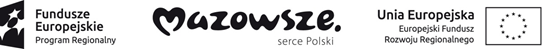 Projekt „Rozwój sieci tras rowerowych Warszawy w ramach ZIT – WOF – etap I”współfinansowany z Europejskiego Funduszu Rozwoju Regionalnego Umowa nr RPMA.04.03.02-14-6152/16-Specyfikacja Istotnych Warunków Zamówienia zawiera:Rozdział I	     Instrukcja dla Wykonawców Rozdział II	     Załączniki - wzoryzałącznik nr 1	Formularz oświadczenia o spełnianiu warunków udziału w postępowaniu i nie podleganiu wykluczeniu załącznik nr 2	Wykaz dotyczący doświadczenia Wykonawcyzałącznik nr 3	Wykaz osóbzałącznik nr 4	Oświadczenie Wykonawcy o przynależności lub braku przynależności do tej samej grupy kapitałowejRozdział III:	Formularz OfertyRozdział IV:	Wzór umowy z załącznikami Rozdział V:	      Opis przedmiotu zamówieniaNiniejsza Specyfikacja Istotnych Warunków Zamówienia zwana jest w dalszej treści Specyfikacją Istotnych Warunków Zamówienia, SIWZ lub Specyfikacją.NINIEJSZA SPECYFIKACJA ISTOTNYCH WARUNKÓW ZAMÓWIENIA JEST DOSTĘPNA  NA INTERNETOWEJ STRONIE ZAMAWIAJĄCEGO www.zdm.waw.plROZDZIAŁ I Instrukcja dla WykonawcówZamawiającyZamawiającym jest Miasto Stołeczne Warszawa pl. Bankowy 3/5, 00-950 Warszawa, NIP 525-22-48-481 w imieniu i na rzecz którego działa Zarząd Dróg Miejskich, ul. Chmielna 120, 00-801 Warszawa, powołany uchwałą Rady Miasta Stołecznego Warszawy z dnia 26-04-1993 r. nr XLV/259/93 w sprawie utworzenia Zarządu Dróg Miejskich, działający na podstawie uchwały Rady Miasta Stołecznego Warszawy z dnia 29-05-2008 r. nr XXXIV/1023/2008 w sprawie statutu Zarządu Dróg Miejskich, na podstawie pełnomocnictwa udzielonego Dyrektorowi Zarządu Dróg Miejskich,  Adres: 00-801 Warszawa, ul. Chmielna 120,Tel.: +48  (22) 55-89-000    faks.: +48 (22) 620-06-08    e-mail: zzp@zdm.waw.pl,http://www.zdm.waw.pl
Opis sposobu porozumienia się Zamawiającego z Wykonawcami wraz
ze wskazaniem przez  Zamawiającego osób uprawnionych do kontaktówKomunikacja między Zamawiającym a Wykonawcami odbywa się za pośrednictwem operatora pocztowego w rozumieniu ustawy z dnia 23 listopada 2012 r. - Prawo pocztowe (Dz. U. poz. 1529 oraz z 2015 r. poz. 1830), osobiście, za pośrednictwem posłańca, faksu pod numerem: (22) 890-92-11 lub przy użyciu środków komunikacji elektronicznej na e-mail: zzp@zdm.waw.pl. Oświadczenia, wnioski, zawiadomienia oraz informacje przekazane za pomocą faksu lub przy użyciu środków komunikacji elektronicznej uważa się za złożone z zachowaniem terminu, jeżeli ich treść dotarła do adresata przed upływem terminu. Jeżeli Zamawiający lub Wykonawca przekazują oświadczenia, wnioski, zawiadomienia oraz informacje za pośrednictwem faksu lub przy użyciu środków komunikacji elektronicznej, każda ze stron na żądanie drugiej strony niezwłocznie potwierdza fakt ich otrzymania.Wyjaśnienia i uzupełnienia na wezwanie Zamawiającego, Wykonawca jest zobowiązany doręczyć Zamawiającemu przed upływem terminu wskazanego w wezwaniu do wyjaśnień lub uzupełnień w formie pisemnej. Przed upływem terminu wskazanego w wezwaniu do wyjaśnień lub uzupełnień, Wykonawca jest również zobowiązany przesłać faksem lub przy użyciu środków komunikacji elektronicznej kopię wyjaśnień lub uzupełnień, które zamierza przedłożyć na wezwanie Zamawiającego.Wszelkiego rodzaju oświadczenia, wnioski, zawiadomienia oraz informacje powinny być przekazywane przez Wykonawców Zamawiającemu pod numer faksu: (22) 890-92-11 lub email: zzp@zdm.waw.plPostępowanie, którego dotyczy niniejsza specyfikacja istotnych warunków zamówienia, jest oznaczone znakiem: DPZ/20/PN/19/17. Wykonawcy winni we wszelkich kontaktach z Zamawiającym powoływać się na wyżej podane oznaczenie.Osobami uprawnionymi do kontaktu z Wykonawcami są: Ewa Kwasek, faks: (22) 890-92-11.Tryb udzielenia zamówieniaPostępowanie o udzielenie zamówienia prowadzone jest w trybie przetargu nieograniczonego na podstawie ustawy z dnia 29 stycznia 2004 roku Prawo zamówień publicznych (Dz. U. z 2015r. poz. 2164, z późn. zm.).  Ilekroć w niniejszej Specyfikacji Istotnych Warunków Zamówienia zastosowane jest pojęcie „ustawa Pzp”, należy przez to rozumieć ustawę Prawo zamówień publicznych, o której mowa w pkt 3.1.Opis przedmiotu zamówienia, oferty częściowe, podwykonawcy4.1.      Przedmiotem zamówienia są usługi polegające na przygotowaniu i przeprowadzeniu warsztatów dotyczących wychowania komunikacyjnego, w szczególności mobilności aktywnej i zachęcenia do jazdy rowerem, w szkołach podstawowych biorących udział w kampanii „Rowerowy Maj”.  Szczegółowy opis przedmiotu zamówienia znajduje się w Opisie Przedmiotu Zamówienia w Rozdziale V SIWZ. 4.3.       Główny przedmiot zamówienia wg Wspólnego Słownika Zamówień (CPV): 8000000-4 Usługi edukacyjne i szkoleniowe,Zamawiający nie dopuszcza możliwości składania ofert częściowych. Wykonawca jest zobowiązany do wskazania w ofercie tych części zamówienia, których wykonanie zamierza powierzyć podwykonawcom, i podania przez Wykonawcę firm podwykonawców. W przypadku niewskazania części zamówienia, których wykonanie Wykonawca zamierza powierzyć podwykonawcom i firm podwykonawców, przyjmuje się, iż przedmiot zamówienia zostanie w całości wykonany samodzielnie przez Wykonawcę. Jeżeli zmiana albo rezygnacja z podwykonawcy dotyczy podmiotu, na którego zasoby Wykonawca powoływał się, na zasadach określonych w art. 22a ust. 1 ustawy Pzp, w celu wykazania spełniania warunków udziału w postępowaniu, Wykonawca jest obowiązany wykazać Zamawiającemu, że proponowany inny podwykonawca lub Wykonawca samodzielnie spełnia je w stopniu nie mniejszym niż podwykonawca, na którego zasoby wykonawca powoływał się w trakcie postępowania o udzielenie zamówienia.Powierzenie wykonania części zamówienia podwykonawcom nie zwalnia wykonawcy z odpowiedzialności za należyte wykonanie tego zamówienia.Zamawiający nie przewiduje udzielania zaliczek na poczet wynagrodzenia za wykonanie zamówienia.Termin realizacji zamówienia5.1.      Zamawiający wymaga, aby zamówienie zostało zrealizowane:termin rozpoczęcia: od dnia zawarcia umowy.termin zakończenia: do 30 maja 2017 r.Oferty wariantowe oraz informacja o powtórzeniu podobnych zamówień6.1.       Zamawiający nie dopuszcza możliwości składania ofert wariantowych.Zamawiający przewiduje możliwość udzielenia zamówień uzupełniających, o których mowa w art. 67 ust. 1. Warunki udziału w postępowaniu i podstawy wykluczeniaO udzielenie zamówienia mogą ubiegać się Wykonawcy, którzy:7.1.            nie podlegają wykluczeniu, spełniają następujące warunki udziału w postępowaniu dotyczące:   zdolności technicznej lub zawodowej, tj.: Wykonawca w okresie ostatnich 3 lat przed upływem terminu składania ofert, a jeżeli okres prowadzenia działalności jest krótszy – w tym okresie, wykonał (w przypadku usług okresowych również wykonuje) następujące zamówienia:                            - zrealizował co najmniej 5 usług edukacyjnych na podstawie odrębnych umów. Usługi te dotyczyły prowadzenia warsztatów w szkołach podstawowych i przygotowania scenariuszy tych warsztatów. - przeprowadził minimum 1000 warsztatów o tematyce wychowania komunikacyjnego. Przez pojedynczy warsztat rozumie się jedne zajęcia przeprowadzone na podstawie scenariusza przed grupą uczestników (np. uczniów szkoły podstawowej), trwające minimum 45 minut.- przeprowadził szkolenie dla osób prowadzących warsztaty (trenerów) przygotowujących do realizowania tych warsztatów.W celu potwierdzenia wykonanych lub wykonywanych usług Wykonawca musi przedstawić wykaz tych usług wraz z podaniem ich wartości, przedmiotu zamówienia, dat wykonania i podmiotów na rzecz których usługi te zostały wykonane oraz dowodów potwierdzających, że usługi te zostały lub są wykonywane należycie.              7.2.2.2.  Wykonawca ma do dyspozycji osoby legitymujące się kwalifikacjami zawodowymi, uprawnieniami, doświadczeniem i wykształceniem odpowiednimi do stanowisk, jakie zostaną im powierzone, zgodnie z poniższym wykazem:Lp. Stanowisko – Wymagana liczba osób – doświadczenie zawodowe:Koordynator projektu – 1 osoba – doświadczenie w realizacji min. 1 podobnej usługi, polegającej na koordynacji projektu obejmującego realizacje min. 100 warsztatów w okresie 1 miesiąca. Przez koordynację projektu rozumie się ustalenie harmonogramu, napisanie scenariuszy, szkolenie trenerów, ustalenie grafiku trenerów, przygotowanie materiałów niezbędnych do prowadzenia zajęć, realizację warsztatów oraz ewaluacja projektu. Trener/prowadzący warsztaty – 10 osób – posiadanie doświadczenia w pracy z dziećmi i młodzieżą nie mniejsze niż 2 lata. Osoba niekarana za przestępstwo umyślne. Zamawiający wykluczy z postępowania Wykonawcę w przypadku spełnienia wobec niego przesłanek określonych w art. 24 ust. 1 pkt 12 – 23 ustawy Pzp, tj.: wykonawcę, który nie wykazał spełniania warunków udziału w postępowaniu lub nie wykazał braku podstaw wykluczenia,wykonawcę będącego osobą fizyczną, którego prawomocnie skazano za przestępstwo: a) o którym mowa w art. 165a, art. 181-188, art. 189a, art. 218-221, art. 228-230a, art. 250a, art. 258 lub art. 270-309 ustawy z dnia 6 czerwca 1997 r. - Kodeks karny (Dz. U. poz. 553, z późn. zm.) lub art. 46 lub art. 48 ustawy z dnia 25 czerwca 2010 r. o sporcie (Dz. U. z 2016 r. poz. 176), b) o charakterze terrorystycznym, o którym mowa w art. 115 § 20 ustawy z dnia 6 czerwca 1997 r. - Kodeks karny, c)skarbowe, d) o którym mowa w art. 9 lub art. 10 ustawy z dnia 15 czerwca 2012 r. o skutkach powierzania wykonywania pracy cudzoziemcom przebywającym wbrew przepisom na terytorium Rzeczypospolitej Polskiej (Dz. U. poz. 769); wykonawcę, jeżeli urzędującego członka jego organu zarządzającego lub nadzorczego, wspólnika spółki w spółce jawnej lub partnerskiej albo komplementariusza w spółce komandytowej lub komandytowo-akcyjnej lub prokurenta prawomocnie skazano za przestępstwo, o którym mowa w pkt 7.3.2.; wykonawcę, wobec którego wydano prawomocny wyrok sądu lub ostateczną decyzję administracyjną o zaleganiu z uiszczeniem podatków, opłat lub składek na ubezpieczenia społeczne lub zdrowotne, chyba że wykonawca dokonał płatności należnych podatków, opłat lub składek na ubezpieczenia społeczne lub zdrowotne wraz z odsetkami lub grzywnami lub zawarł wiążące porozumienie w sprawie spłaty tych należności; wykonawcę, który w wyniku zamierzonego działania lub rażącego niedbalstwa wprowadził zamawiającego w błąd przy przedstawieniu informacji, że nie podlega wykluczeniu, spełnia warunki udziału w postępowaniu, lub który zataił te informacje lub nie jest w stanie przedstawić wymaganych dokumentów; wykonawcę, który w wyniku lekkomyślności lub niedbalstwa przedstawił informacje wprowadzające w błąd zamawiającego, mogące mieć istotny wpływ na decyzje podejmowane przez zamawiającego w postępowaniu o udzielenie zamówienia;wykonawcę, który bezprawnie wpływał lub próbował wpłynąć na czynności zamawiającego lub pozyskać informacje poufne, mogące dać mu przewagę w postępowaniu o udzielenie zamówienia; wykonawcę, który brał udział w przygotowaniu postępowania o udzielenie zamówienia lub którego pracownik, a także osoba wykonująca pracę na podstawie umowy zlecenia, o dzieło, agencyjnej lub innej umowy o świadczenie usług, brał udział w przygotowaniu takiego postępowania, chyba że spowodowane tym zakłócenie konkurencji może być wyeliminowane w inny sposób niż przez wykluczenie wykonawcy z udziału w postępowaniu;wykonawcę, który z innymi wykonawcami zawarł porozumienie mające na celu zakłócenie konkurencji między wykonawcami w postępowaniu o udzielenie zamówienia, co zamawiający jest w stanie wykazać za pomocą stosownych środków dowodowych;wykonawcę będącego podmiotem zbiorowym, wobec którego sąd orzekł zakaz ubiegania się o zamówienia publiczne na podstawie ustawy z dnia 28 października 2002 r. o odpowiedzialności podmiotów zbiorowych za czyny zabronione pod groźbą kary (Dz. U. z 2015 r. poz. 1212, 1844 i 1855 oraz z 2016 r. poz. 437 i 544);wykonawcę, wobec którego orzeczono tytułem środka zapobiegawczego zakaz ubiegania się o zamówienia publiczne;wykonawców, którzy należąc do tej samej grupy kapitałowej, w rozumieniu ustawy z dnia 16 lutego 2007 r. o ochronie konkurencji i konsumentów (Dz. U. z 2015 r. poz. 184, 1618 i 1634), złożyli odrębne oferty, oferty częściowe, chyba że wykażą, że istniejące między nimi powiązania nie prowadzą do zakłócenia konkurencji w postępowaniu o udzielenie zamówienia;            a także w przypadku gdy:w stosunku do Wykonawcy otwarto likwidację, w zatwierdzonym przez sąd układzie w postępowaniu restrukturyzacyjnym jest przewidziane zaspokojenie wierzycieli przez likwidację jego majątku lub sąd zarządził likwidację jego majątku w trybie art. 332 ust. 1 ustawy z dnia 15 maja 2015 r. – Prawo restrukturyzacyjne (Dz. U. z 2015 r. poz. 978, z późn. zm.) lub którego upadłość ogłoszono, z wyjątkiem wykonawcy, który po ogłoszeniu upadłości zawarł układ zatwierdzony prawomocnym postanowieniem sądu, jeżeli układ nie przewiduje zaspokojenia wierzycieli przez likwidację majątku upadłego, chyba że sąd zarządził likwidację jego majątku w trybie art. 366 ust. 1 ustawy z dnia 28 lutego 2003 r. – Prawo upadłościowe (Dz. U. z 2015 r. poz. 233, z późn. zm.);Wykonawca w sposób zawiniony poważnie naruszył obowiązki zawodowe, co podważa jego uczciwość, w szczególności gdy wykonawca w wyniku zamierzonego działania lub rażącego niedbalstwa nie wykonał lub nienależycie wykonał zamówienie, co zamawiający jest w stanie wykazać za pomocą stosownych środków dowodowych,Wykonawca, z przyczyn leżących po jego stronie, nie wykonał albo nienależycie wykonał w istotnym stopniu wcześniejszą umowę w sprawie zamówienia publicznego lub umowę koncesji, zawartą z zamawiającym, o którym mowa w art. 3 ust. 1 pkt 1-4 ustawy Pzp, co doprowadziło do rozwiązania umowy lub zasądzenia odszkodowania.Wykluczenie wykonawcy następuje:w przypadkach, o których mowa w pkt 7.3.2. lit a-c i pkt 7.3.3., gdy osoba, o której mowa w tych przepisach została skazana za przestępstwo wymienione w pkt 7.3.2. lit. a–c, jeżeli nie upłynęło 5 lat od dnia uprawomocnienia się wyroku potwierdzającego zaistnienie jednej z podstaw wykluczenia, chyba że w tym wyroku został określony inny okres wykluczenia;w przypadkach, o których mowa:w pkt 7.3.2. lit. d i pkt 7.3.3., gdy osoba, o której mowa w tych przepisach, została skazana za przestępstwo wymienione w pkt 7.3.2. lit. d, w pkt 7.3.4. - jeżeli nie upłynęły 3 lata od dnia odpowiednio uprawomocnienia się wyroku potwierdzającego zaistnienie jednej z podstaw wykluczenia, chyba że w tym wyroku został określony inny okres wykluczenia lub od dnia w którym decyzja potwierdzająca zaistnienie jednej z podstaw wykluczenia stała się ostateczna;w przypadkach, o których mowa w pkt 7.3.7. i 7.3.9. lub pkt 7.3.14. i 7.3.15., jeżeli nie upłynęły 3 lata od dnia zaistnienia zdarzenia będącego podstawą wykluczenia;w przypadku, o którym mowa w pkt 7.3.10., jeżeli nie upłynął okres, na jaki został prawomocnie orzeczony zakaz ubiegania się o zamówienia publiczne;w przypadku, o którym mowa w pkt 7.3.11., jeżeli nie upłynął okres obowiązywania zakazu ubiegania się o zamówienia publiczne.Wykonawca, który podlega wykluczeniu na podstawie pkt 7.3.2., 7.3.3., 7.3.5. – 7.3.9. lub pkt 7.3.13. - 7.3.15. SIWZ, może przedstawić dowody na to, że podjęte przez niego środki są wystarczające do wykazania jego rzetelności, w szczególności udowodnić naprawienie szkody wyrządzonej przestępstwem lub przestępstwem skarbowym, zadośćuczynienie pieniężne za doznaną krzywdę lub naprawienie szkody, wyczerpujące wyjaśnienie stanu faktycznego oraz współpracę z organami ścigania oraz podjęcie konkretnych środków technicznych, organizacyjnych i kadrowych, które są odpowiednie dla zapobiegania dalszym przestępstwom lub przestępstwom skarbowym lub nieprawidłowemu postępowaniu wykonawcy. Zdania pierwszego nie stosuje się, jeżeli wobec wykonawcy, będącego podmiotem zbiorowym, orzeczono prawomocnym wyrokiem sądu zakaz ubiegania się o udzielenie zamówienia oraz nie upłynął określony w tym wyroku okres obowiązywania tego zakazu.Wykonawca nie podlega wykluczeniu, jeżeli Zamawiający, uwzględniając wagę i szczególne okoliczności czynu Wykonawcy, uzna za wystarczające dowody przedstawione na podstawie pkt 7.5.W przypadkach, o których mowa w pkt 7.3.8. SIWZ przed wykluczeniem wykonawcy, Zamawiający zapewnia temu wykonawcy możliwość udowodnienia, że jego udział w przygotowaniu postępowania o udzielenie zamówienia nie zakłóci konkurencji. Zamawiający wskazuje w protokole sposób zapewnienia konkurencji.Zamawiający może wykluczyć Wykonawcę na każdym etapie postępowania o udzielenie zamówienia.Zamawiający może, na każdym etapie postępowania, uznać, że Wykonawca nie posiada wymaganych zdolności, jeżeli zaangażowanie zasobów technicznych lub zawodowych Wykonawcy w inne przedsięwzięcia gospodarcze Wykonawcy może mieć negatywny wpływ na realizację zamówienia. Jeżeli jest to niezbędne do zapewnienia odpowiedniego przebiegu postępowania o udzielenie zamówienia, Zamawiający może na każdym etapie postępowania wezwać Wykonawców do złożenia wszystkich lub niektórych oświadczeń lub dokumentów potwierdzających, że nie podlegają wykluczeniu lub spełniają warunki udziału w postępowaniu, a jeżeli zachodzą uzasadnione podstawy do uznania, że złożone uprzednio oświadczenia lub dokumenty nie są już aktualne, do złożenia aktualnych oświadczeń lub dokumentów. Opis sposobu przygotowania ofert8.1.      Wykonawca może złożyć tylko jedną ofertę. Oferta musi być sporządzona w języku polskim w formie pisemnej pod rygorem nieważności.Do oferty należy załączyć aktualne na dzień składania ofert:oświadczenie Wykonawcy  o spełnianiu warunków udziału w postępowaniu oraz oświadczenie Wykonawcy, że nie podlega wykluczeniu na podstawie art. 24 ust. 1 pkt 12 – 23 i ust. 5 pkt 1, 2 i 4  ustawy Pzp – załącznik nr 1.koncepcje scenariusza dla klas 0-I;koncepcje scenariusza dla klas II-III;koncepcje scenariusza dla klas IV-VI.Oferta wraz z załącznikami musi być podpisana przez Wykonawcę. Zamawiający wymaga, aby ofertę podpisano zgodnie z zasadami reprezentacji wskazanymi we właściwym rejestrze lub ewidencji działalności gospodarczej. Jeżeli osoba/osoby podpisująca ofertę działa na podstawie pełnomocnictwa, to pełnomocnictwo to musi obejmować uprawnienie do podpisania oferty. Pełnomocnictwo musi zostać złożone wraz z ofertą w oryginale lub notarialnie poświadczonej kopii. Do pełnomocnictwa należy załączyć dokumenty potwierdzające, że osoba udzielająca pełnomocnictwa była upoważniona do reprezentowania Wykonawcy w dacie udzielania pełnomocnictwa (co można wykazać w szczególności przez załączenie odpisu z Krajowego Rejestru Sądowego lub informacji odpowiadającej odpisowi aktualnemu Rejestru Przedsiębiorców pobieranej na podstawie art. 4 ust. 4aa ustawy z dnia 20 sierpnia 1997 r. o Krajowym Rejestrze Sądowym (Dz. U. z 2007 r. Nr 168, poz.1186, z pózn. zm.) albo zaświadczenia o wpisie do Centralnej Ewidencji i Informacji o Działalności Gospodarczej zgodnie z art. 38 ust. 4 ustawy o swobodzie działalności gospodarczej z dnia 2 lipca 2004 r. (Dz.U. z 2015 r., poz. 584, z późn. zm.).Zasady składania oferty przez podmioty występujące wspólnie:Wymagane oświadczenia wskazane w pkt 8.3.1. powinny być złożone przez każdego Wykonawcę wspólnie ubiegającego się o zamówienie. Oświadczenia te mają potwierdzać spełnianie warunków udziału w postępowaniu oraz brak podstaw wykluczenia w zakresie, w którym każdy z wykonawców wykazuje spełnianie warunków udziału w postępowaniu oraz brak podstaw wykluczenia. Wykonawcy składający ofertę wspólną zobowiązani są do ustanowienia pełnomocnika do reprezentowania ich w postępowaniu albo pełnomocnika do reprezentowania ich w postępowaniu oraz do zawarcia umowy w sprawie zamówienia. Dokument (lub dokumenty) zawierający ustanowienie pełnomocnika musi zawierać w szczególności: wskazanie postępowania o zamówienie publiczne, którego dotyczy, Wykonawców ubiegających się wspólnie o udzielenie zamówienia, wskazanie ustanowionego pełnomocnika i zakres jego umocowania. Dokument (lub dokumenty) zawierający ustanowienie pełnomocnika musi być podpisany w imieniu wszystkich Wykonawców ubiegających się wspólnie o udzielenie zamówienia, przez osoby uprawnione do składania oświadczeń woli, wymienione we właściwym rejestrze lub ewidencji Wykonawców. Ustanowienie przedmiotowego  pełnomocnika może zostać zawarte w umowie o współdziałaniu złożonej wraz z ofertą. Dokument (lub dokumenty) zawierający ustanowienie pełnomocnika musi zostać złożony wraz z ofertą w formie oryginału lub notarialnie poświadczonej kopii. Do dokumentu (lub dokumentów) zawierającego ustanowienie pełnomocnika należy załączyć dokumenty potwierdzające, że osoba udzielająca pełnomocnictwa była upoważniona do reprezentowania Wykonawców w dacie udzielania pełnomocnictwa (co można wykazać w szczególności przez załączenie odpisu z Krajowego Rejestru Sądowego lub informacji odpowiadającej odpisowi aktualnemu Rejestru Przedsiębiorców pobieranej na podstawie art. 4 ust. 4aa ustawy z dnia 20 sierpnia 1997 r. o Krajowym Rejestrze Sądowym (Dz. U. z 2007 r. Nr 168, poz.1186, z pózn. zm.) albo zaświadczenia o wpisie do Centralnej Ewidencji i Informacji o Działalności Gospodarczej zgodnie z art. 38 ust. 4 ustawy o swobodzie działalności gospodarczej z dnia 2 lipca 2004 r. (Dz.U. z 2015 r., poz. 584, z późn. zm.)).Wszelka korespondencja oraz rozliczenia dokonywane będą wyłącznie z pełnomocnikiem.Wypełniając formularz oferty, jak również inne dokumenty, powołując się na Wykonawcę, w miejscu np. nazwa i adres Wykonawcy, należy wpisać dane dotyczące Wykonawców wspólnie ubiegających się o udzielenie zamówienia, a nie pełnomocnika tych Wykonawców. Wykonawca, który powołuje się na zasoby innych podmiotów, o których mowa w pkt 10 SIWZ, w celu wykazania braku istnienia wobec nich podstaw wykluczenia oraz spełniania, w zakresie, w jakim powołuje się na ich zasoby, warunków udziału w postępowaniu, zamieszcza informacje o tych podmiotach w oświadczeniach (załącznik 1), o których mowa w pkt 8.3.1.Oferta powinna być sporządzona zgodnie ze wzorem stanowiącym Rozdział III SIWZ, co do treści oraz formy.Każda zawierająca jakąkolwiek treść strona oferty musi być podpisana przez Wykonawcę. Każda poprawka w treści oferty, a w szczególności każde przerobienie, przekreślenie, uzupełnienie, nadpisanie, przesłonięcie korektorem, etc powinny być podpisane przez Wykonawcę.Podpisanie oferty powinno być dokonane w sposób umożliwiający identyfikację podpisu (np. czytelny podpis lub nieczytelny podpis wraz z imienną pieczątką osoby podpisującej dokument lub poświadczającej kopię).Oferta oraz oświadczenia muszą być czytelne. Wykonawca, nie później niż w terminie składania ofert, powinien wskazać w sposób nie budzący wątpliwości, które informacje stanowią tajemnicę przedsiębiorstwa oraz powinien zastrzec, że nie mogą być udostępniane. Wykonawca powinien również wykazać, nie później niż w terminie składania ofert, że zastrzeżone informacje stanowią tajemnicę przedsiębiorstwa w rozumieniu przepisów art. 11 ust. 4 ustawy z dnia 16 kwietnia 1993 r. o zwalczaniu nieuczciwej konkurencji (Dz. U. z 2003r. nr 153 poz. 1503, z późn. zm.). Wykonawca powinien więc wykazać, iż zastrzeżone informacje nie zostały ujawnione do dnia składania ofert, mają charakter techniczny, technologiczny, organizacyjny lub posiadają wartość gospodarczą oraz Wykonawca podjął w stosunku do nich czynności zmierzające do zachowania ich w poufności. Wykonawca nie może zastrzec informacji, o których mowa w art. 86 ust. 4 ustawy Prawo zamówień publicznych. Powyższe informacje muszą być oznaczone klauzulą: „Informacje stanowiące tajemnicę przedsiębiorstwa w rozumieniu art. 11 ust. 4 ustawy z dnia 16 kwietnia 1993 r. o zwalczaniu nieuczciwej konkurencji (Dz. U. z 2003r. nr 153 poz. 1503, z późn. zm.)” - zaleca się, aby były trwale, oddzielnie spięte.Powyższe zasady mają zastosowanie do informacji stanowiących tajemnicę przedsiębiorstwa, zawartych w szczególności w oświadczeniach, wyjaśnieniach i dokumentach składanych przez Wykonawcę w toku postępowania o udzielenie zamówienia publicznego, przy czym wskazanie tych informacji oraz wykazanie, że stanowią one tajemnicę przedsiębiorstwa powinno nastąpić przed upływem terminu do złożenia przez Wykonawcę wyjaśnień lub uzupełnień.Ofertę należy umieścić w zamkniętym opakowaniu, uniemożliwiającym odczytanie zawartości bez uszkodzeniatego opakowania. Opakowanie winno być oznaczone nazwą (firmą) i adresem Wykonawcy, zaadresowane na adres Zarząd Dróg Miejskich ul. Chmielna 120, 00-801 Warszawa oraz opisane:„ Przygotowanie i przeprowadzenie warsztatów dotyczących wychowania komunikacyjnego, w szczególności jazdy rowerem, w szkołach podstawowych biorących udział w kampanii „Rowerowy Maj”. Nr postępowania DPZ/20/PN/19/17”. Nie otwierać przed dniem 07.03.2017 r. do godz. 11:00”.  Wykonawca może wprowadzić zmiany, poprawki, modyfikacje i uzupełnienia do złożonej oferty pod warunkiem, że Zamawiający otrzyma pisemne zawiadomienie o wprowadzeniu zmian przed terminem składania ofert. Powiadomienie o wprowadzeniu zmian musi być złożone według takich samych zasad, jak składana oferta tj. w kopercie dodatkowo oznakowanej napisem „ZMIANA”, z powołaniem się na numer, pod jakim została zarejestrowana oferta. Koperty oznaczone „ZMIANA” zostaną otwarte przy otwieraniu oferty Wykonawcy, który wprowadził zmiany, po uprzednim stwierdzeniu poprawności procedury dokonywania zmian i dołączeniu do oferty.Wykonawca ma prawo, przed upływem terminu składania ofert wycofać złożoną przez siebie ofertę, poprzez złożenie pisemnego powiadomienia, według tych samych zasad jak wprowadzanie zmian i poprawek z napisem na kopercie „WYCOFANIE”. Koperty oznakowane jako „WYCOFANIE” będą otwierane w pierwszej kolejności po potwierdzeniu poprawności postępowania Wykonawcy oraz zgodności ze złożonymi ofertami. Koperty zawierające oferty wycofane nie będą otwierane.W celu wykazania braku podstaw do wykluczenia z postępowania o udzielenie zamówienia publicznego w okolicznościach, o których mowa w pkt 7.3.12 SIWZ, Wykonawca w terminie 3 dni od zamieszczenia na stronie internetowej informacji, o której mowa w art. 86 ust. 5 ustawy Pzp przekazuje Zamawiającemu oświadczenie o przynależności lub braku przynależności do tej samej grupy kapitałowej o której mowa w art. 24 ust. 1 pkt 23 ustawy Pzp. Wraz ze złożeniem oświadczenia, wykonawca powinien przedstawić, pod rygorem wykluczenia z postępowania o udzielenie zamówienia, dowody, że powiązania z innym wykonawcą nie prowadzą do zakłócenia konkurencji w postępowaniu o udzielenie zamówienia. Wymagane oświadczenia, o którym mowa w zdaniu pierwszym powinny być złożone przez każdego Wykonawcę wspólnie ubiegającego się o zamówienie – załącznik nr 4. Wykaz oświadczeń i dokumentów potwierdzających spełnianie warunków udziału w postępowaniu oraz brak podstaw  wykluczenia 9.1.    Zamawiający wezwie Wykonawcę, którego oferta została najwyżej oceniona, do złożenia w wyznaczonym, nie krótszym niż 5 dni, terminie aktualnych na dzień złożenia oświadczeń lub dokumentów, które potwierdzają okoliczności spełniania warunków udziału w postępowaniu oraz braku podstaw do wykluczenia tj.:9.1.1.  W celu potwierdzenia spełniania warunku, o którym mowa w pkt 7.2.2.1 SIWZ - wykazu usług wykonanych, a w przypadku świadczeń okresowych lub ciągłych również wykonywanych, w okresie ostatnich trzech lat przed upływem terminu składania ofert, a jeżeli okres prowadzenia działalności jest krótszy – w tym okresie, wraz z podaniem ich wartości, przedmiotu, dat wykonania i podmiotów, na rzecz których usługi zostały wykonane -  załącznik nr 2 („Doświadczenie Wykonawcy”).Do powyższego wykazu powinny być dołączone dowody określające, czy wymienione w wykazie usługi zostały wykonane lub są wykonywane należycie, przy czym dowodami, o których mowa są referencje bądź inne dokumenty wystawione przez podmiot, na rzecz którego usługi były wykonywane, a w przypadku świadczeń ciągłych lub okresowych są wykonywane, a jeżeli z uzasadnionej przyczyny o obiektywnym charakterze Wykonawca nie jest w stanie uzyskać tych dokumentów – oświadczenie Wykonawcy; w przypadku świadczeń okresowych lub ciągłych nadal wykonywanych referencje bądź inne dokumenty potwierdzające ich należyte wykonywanie powinny być wydane nie wcześniej niż 3 miesiące przed upływem terminu składania ofert. W celu potwierdzenia spełniania warunku o którym mowa w pkt 7.2.2.2 SIWZ - wykaz osób, skierowanych przez Wykonawcę do realizacji zamówienia publicznego, które będą uczestniczyć w wykonywaniu zamówienia, wraz z informacjami na temat ich kwalifikacji zawodowych, uprawnień, doświadczenia i wykształcenia niezbędnych dla wykonania zamówienia, a także zakresu wykonywanych przez nie czynności wraz z informacją o podstawie do dysponowania tymi osobami - załącznik nr 3 („Wykaz osób”).W celu potwierdzenia braku podstaw wykluczenia na podstawie art. 24 ust. 5 pkt 1 ustawy Pzp – odpis z właściwego rejestru lub z centralnej ewidencji i informacji o działalności gospodarczej, jeżeli odrębne przepisy wymagają wpisu do rejestru lub ewidencji. UWAGA: Wykonawca nie jest obowiązany do złożenia oświadczeń  lub dokumentów potwierdzających okoliczności, o których mowa w pkt 9.1., jeżeli:Wykonawca wskaże dostępność oświadczeń lub dokumentów, o których mowa w pkt 9.1. w formie elektronicznej pod określonymi adresami internetowymi ogólnodostępnych i bezpłatnych baz danych, w szczególności rejestrów publicznych w rozumieniu ustawy z dnia 17 lutego 2005 r. o informatyzacji działalności podmiotów realizujących zadania publiczne (Dz. U. z 2014 r. poz. 1114 oraz z 2016 r. poz. 352). W takim przypadku Zamawiający pobiera samodzielnie z tych baz danych wskazane przez Wykonawcę oświadczenia lub dokumenty. Dotyczy to w szczególności informacji odpowiadającej odpisowi aktualnemu Rejestru Przedsiębiorców pobieranej na podstawie art. 4 ust. 4aa ustawy z dnia 20 sierpnia 1997 r. o Krajowym Rejestrze Sądowym (Dz. U. z 2007 r. Nr 168, poz.1186, z pózn. zm.) oraz wydruków z Centralnej Ewidencji i Informacji o Działalności Gospodarczej zgodnie z art. 38 ust. 4 ustawy o swobodzie działalności gospodarczej z dnia 2 lipca 2004 r. (Dz.U. z 2015 r., poz. 584, z późn. zm.),Wykonawca wskaże oświadczenia lub dokumenty, o których mowa w pkt 9.1., które znajdują się w posiadaniu Zamawiającego, w szczególności oświadczenia lub dokumenty przechowywane przez Zamawiającego zgodnie z art. 97 ust. 1 ustawy Pzp. W takim przypadku Zamawiający w celu potwierdzenia spełniania warunków udziału w postępowaniu oraz braku podstaw wykluczenia, korzysta z posiadanych oświadczeń lub dokumentów, o ile są one aktualne. Jeżeli Wykonawca ma siedzibę lub miejsce zamieszkania poza terytorium Rzeczypospolitej Polskiej, zamiast dokumentów, o których mowa w pkt 9.1.3. -  składa dokument lub dokumenty wystawione w kraju, w którym wykonawca ma siedzibę lub miejsce zamieszkania, potwierdzające odpowiednio, że nie otwarto jego likwidacji ani nie ogłoszono upadłości. Dokumenty, o których mowa w pkt. 9.3., powinny być wystawione nie wcześniej niż 6 miesięcy przed upływem terminu składania ofert.Jeżeli w kraju, w którym wykonawca ma siedzibę lub miejsce zamieszkania lub miejsce zamieszkania ma osoba, której dokument dotyczy, nie wydaje się dokumentów, o których mowa w pkt. 9.3. zastępuje się je dokumentem zawierającym odpowiednio oświadczenie wykonawcy, ze wskazaniem osoby albo osób uprawnionych do jego reprezentacji, lub oświadczenie osoby, której dokument miał dotyczyć, złożone przed notariuszem lub przed organem sądowym, administracyjnym albo organem samorządu zawodowego lub gospodarczego właściwym ze względu na siedzibę lub miejsce zamieszkania wykonawcy lub miejsce zamieszkania tej osoby. Zapisy pkt 9.3.1. stosuje się.W przypadku wątpliwości co do treści dokumentu złożonego przez Wykonawcę, Zamawiający może zwrócić się do właściwych organów odpowiednio kraju, w którym Wykonawca ma siedzibę lub miejsce zamieszkania lub miejsce zamieszkania ma osoba, której dokument dotyczy, o udzielenie niezbędnych informacji dotyczących tego dokumentu.Składane dokumenty (określone w pkt 9 niniejszej Instrukcji dla Wykonawców) mogą być złożone w oryginale lub kopii poświadczonej za zgodność z oryginałem. Poświadczenia za zgodność z oryginałem dokonuje odpowiednio Wykonawca, podmiot, na którego zdolnościach lub sytuacji polega Wykonawca, wykonawcy wspólnie ubiegający się o udzielenie zamówienia publicznego albo podwykonawca, w zakresie dokumentów, które każdego z nich dotyczą.Poświadczenie za zgodność z oryginałem następuje w formie pisemnej.Zamawiający może żądać przedstawienia oryginału lub notarialnie poświadczonej kopii dokumentów, o których mowa w pkt 9.1. SIWZ, innych niż oświadczenia, wyłącznie wtedy, gdy złożona kopia dokumentu jest nieczytelna lub budzi wątpliwości co do jej prawdziwości.Dokumenty sporządzone w języku obcym są składane wraz z tłumaczeniem na język polski. W razie wątpliwości uznaje się, iż wersja polskojęzyczna jest wersją wiążącą.W przypadku, o którym mowa w pkt 9.2. SIWZ Zamawiający będzie żądał od Wykonawcy przedstawienia tłumaczenia na język polski wskazanych przez Wykonawcę i pobranych samodzielnie przez Zamawiającego dokumentów. Dokumenty, dla których Zamawiający określił wzory w formie załączników do niniejszego Rozdziału, powinny być sporządzone zgodnie z tymi wzorami, co do treści oraz formy, w tym opisu kolumn i wierszy.Każda poprawka w treści dokumentów, a w szczególności każde przerobienie, przekreślenie, uzupełnienie, nadpisanie, przesłonięcie korektorem, etc. powinny być podpisane przez Wykonawcę.Podpisanie dokumentów i poświadczenia za zgodność z oryginałem powinno być dokonane w sposób umożliwiający identyfikację podpisu (np. czytelny podpis lub nieczytelny podpis wraz z imienną pieczątką osoby podpisującej dokument lub poświadczającej kopię).Powoływanie się na zasoby podmiotów trzecich 10.1.  Wykonawca może w celu potwierdzenia spełniania warunków udziału w postępowaniu, w stosownych sytuacjach oraz w odniesieniu do konkretnego zamówienia, lub jego części, polegać na zdolnościach technicznych lub zawodowych lub sytuacji finansowej lub ekonomicznej innych podmiotów, niezależnie od charakteru prawnego łączących go z nim stosunków prawnych.Wykonawca, który polega na zasobach podmiotów trzecich, oraz którego oferta zostanie oceniona najwyżej, powinien przedłożyć w odniesieniu do tych podmiotów trzecich te same dokumenty, na potwierdzenie braku podstaw do wykluczenia, które jest zobowiązany złożyć wykonawca, jak również te same dokumenty dot. potwierdzenia spełniania warunków udziału w postępowaniu, które wykonawca wykazuje z powołaniem się na zasoby tego podmiotu trzeciego.Wykonawca, który polega na zdolnościach lub sytuacji innych podmiotów, musi udowodnić Zamawiającemu, że realizując zamówienie, będzie dysponował niezbędnymi zasobami tych podmiotów, w szczególności przedstawiając zobowiązanie tych podmiotów do oddania mu do dyspozycji niezbędnych zasobów na potrzeby realizacji zamówienia.Zamawiający oceni, czy udostępniane Wykonawcy przez inne podmioty zdolności techniczne lub zawodowe lub ich sytuacja finansowa lub ekonomiczna, pozwalają na wykazanie przez Wykonawcę spełniania warunków udziału w postępowaniu oraz zbada, czy nie zachodzą wobec tego podmiotu podstawy wykluczenia, o których mowa w art. 24 ust. 1 pkt 13–22 i ust. 5 pkt 1, 2 i 4 ustawy Pzp.W odniesieniu do warunków dotyczących wykształcenia, kwalifikacji zawodowych lub doświadczenia, wykonawcy mogą polegać na zdolnościach innych podmiotów, jeśli podmioty te zrealizują roboty budowlane lub usługi, do realizacji których te zdolności są wymagane.W celu oceny, czy Wykonawca polegając na zdolnościach lub sytuacji innych podmiotów na zasadach określonych w art. 22a ustawy Pzp, będzie dysponował niezbędnymi zasobami w stopniu umożliwiającym należyte wykonanie zamówienia publicznego oraz oceny, czy stosunek łączący wykonawcę z tymi podmiotami gwarantuje rzeczywisty dostęp do ich zasobów, Zamawiający żąda dokumentów określających w szczególności: zakres dostępnych Wykonawcy zasobów innego podmiotu,sposób wykorzystania zasobów innego podmiotu, przez Wykonawcę, przy wykonywaniu zamówienia,zakres i okres udziału innego podmiotu przy wykonywaniu zamówienia,czy podmiot, na zdolnościach którego wykonawca polega w odniesieniu do warunków udziału w postępowaniu dotyczących wykształcenia, kwalifikacji zawodowych lub doświadczenia, zrealizuje roboty budowlane lub usługi, których wskazane zdolności dotyczą.Wykonawca, który polega na sytuacji finansowej lub ekonomicznej innych podmiotów, odpowiada solidarnie z podmiotem, który zobowiązał się do udostępnienia zasobów, za szkodę poniesioną przez Zamawiającego powstałą wskutek nieudostępnienia tych zasobów, chyba że za nieudostępnienie zasobów nie ponosi winy.Jeżeli zdolności techniczne lub zawodowe lub sytuacja ekonomiczna lub finansowa, podmiotu, o którym mowa w pkt 10.1., nie potwierdzają spełnienia przez Wykonawcę warunków udziału w postępowaniu lub zachodzą wobec tych podmiotów podstawy wykluczenia, Zamawiający żąda, aby wykonawca w terminie określonym przez zamawiającego:1) zastąpił ten podmiot innym podmiotem lub podmiotami lub2) zobowiązał się do osobistego wykonania odpowiedniej części zamówienia, jeżeli wykaże zdolności techniczne lub zawodowe lub sytuację finansową lub ekonomiczną, o których mowa w pkt 10.1. Opis sposobu udzielania wyjaśnień treści  SIWZ 11.1.   Wykonawca może zwrócić się do Zamawiającego z prośbą o wyjaśnienie treści SIWZ. Zamawiający jest obowiązany udzielić wyjaśnień niezwłocznie, jednak nie później niż na 2 dni przed upływem terminu składania ofert, pod warunkiem, że wniosek o wyjaśnienie treści SIWZ wpłynął do Zamawiającego nie później niż do końca dnia, w którym upływa połowa wyznaczonego terminu składania ofert. Zamawiający zamieści treść pytania i odpowiedzi również na stronie internetowej (http://www.zdm.waw.pl).Pytania należy kierować na adres: Zarząd Dróg Miejskich Wydział Prawny i Zamówień Publicznych00-801 Warszawa ul. Chmielna 120 zzp@zdm.waw.pl W przypadku rozbieżności pomiędzy treścią niniejszej SIWZ a treścią udzielonych odpowiedzi, jako obowiązującą należy przyjąć treść pisma zawierającego późniejsze oświadczenie Zamawiającego.Przedłużenie terminu składania ofert, nie wpływa na bieg terminu składania wniosku, o którym mowa w pkt 11.1. Zamawiający nie zamierza zwołać zebrania wszystkich Wykonawców w celu wyjaśnienia treści SIWZ.Jeżeli w postępowaniu prowadzonym w trybie przetargu nieograniczonego zmiana treści SIWZ prowadzi do zmiany treści ogłoszenia o zamówieniu, Zamawiający zamieszcza ogłoszenie o zmianie ogłoszenia.Jeżeli w wyniku zmiany treści SIWZ nieprowadzącej do zmiany treści ogłoszenia o zamówieniu jest niezbędny dodatkowy czas na wprowadzenie zmian w ofertach, Zamawiający przedłuża termin składania ofert,
i informuje o tym Wykonawców, którym przekazano SIWZ oraz zamieszcza stosowną informację na stronie internetowej (http://www.zdm.waw.pl).Opis sposobu obliczenia ceny oferty12.1.     Wykonawca uwzględniając wszystkie wymogi, o których mowa w Opisie Przedmiotu Zamówienia, powinien w cenie ofertowej ująć wszystkie koszty związane w wykonaniem przedmiotu zamówienia.12.2.     Wykonawca wyliczy w Formularzu oferty wartość netto, podatek VAT, wartość brutto.Cena oferty winna obejmować całkowity koszt wykonania przedmiotu zamówienia w tym również wszelkie koszty towarzyszące wykonaniu usług. Cena powinna uwzględniać wysokość minimalnego wynagrodzenia za pracę obowiązującego w 2017 roku, zgodnie z Rozporządzeniem Rady Ministrów z dnia 9 września 2016 r. w sprawie minimalnego wynagrodzenia za pracę w 2017 r. (Dz.U. z 2016 r. poz. 1456). Cena oferty winna być wyrażona w złotych polskich (PLN), w złotych polskich będą prowadzone również rozliczenia pomiędzy Zamawiającym a Wykonawcą. Wszystkie ceny powinny być liczone z dokładnością do dwóch miejsc po przecinku.Jeżeli złożono ofertę, której wybór prowadziłby do powstania u Zamawiającego obowiązku podatkowego zgodnie z przepisami o podatku od towarów i usług, zamawiający w celu oceny takiej oferty dolicza do przedstawionej w niej ceny podatek od towarów i usług, który miałby obowiązek rozliczyć zgodnie z tymi przepisami. Wykonawca, składając ofertę, informuje Zamawiającego, czy wybór oferty będzie prowadzić do powstania u Zamawiającego obowiązku podatkowego, wskazując nazwę (rodzaj) towaru lub usługi, których dostawa lub świadczenie będzie prowadzić do jego powstania, oraz wskazując ich wartość bez kwoty podatku. Jeżeli złożono ofertę, której wybór prowadziłby do powstania u Zamawiającego obowiązku podatkowego zgodnie z przepisami o podatku od towarów i usług, do ceny najkorzystniejszej oferty lub oferty z najniższą ceną dolicza się podatek od towarów i usług, który Zamawiający miałby obowiązek rozliczyć zgodnie z tymi przepisami.Miejsce i termin składania ofert    13.1.   Oferty powinny być złożone w siedzibie Zamawiającego w Warszawie przy ul. Chmielnej 120, Kancelaria, w terminie do 07.03.2017 r. do godziny 10:00. Oferta otrzymana przez Zamawiającego po terminie składania ofert, zostanie niezwłocznie zwrócona Wykonawcy.Terminy związania ofertą14.1.    Termin związania ofertą wynosi 30 dni. Bieg terminu związania ofertą rozpoczyna się wraz z upływem terminu składania ofert.Wykonawca samodzielnie lub na wniosek Zamawiającego może przedłużyć termin związania ofertą, z tym że Zamawiający może tylko raz, co najmniej na 3 dni przed upływem terminu związania ofertą, zwrócić się do Wykonawców o wyrażenie zgody na przedłużenie tego terminu o oznaczony okres, nie dłuższy jednak niż 60 dni. Zgoda na przedłużenie terminu związania ofertą winna być wyrażona na piśmie (nie może być dorozumiana).Miejsce i termin otwarcia ofert oraz ocena ofert  15.1.     Otwarcie ofert nastąpi w siedzibie Zamawiającego przy ul. Chmielnej 120, w Warszawie, w sali nr 2, w dniu 07.03.2017 r. o godz. 11:00.Otwarcie ofert jest jawne. Wykonawcy mogą uczestniczyć w otwarciu ofert. Bezpośrednio przed otwarciem ofert Zamawiający poda kwotę, jaką zamierza przeznaczyć na sfinansowanie zamówienia. W trakcie otwarcia ofert Zamawiający odczyta nazwę (firmę) oraz adres Wykonawcy, którego oferta jest otwierana oraz informacje dotyczące ceny oferty, terminu wykonania zamówienia, okresu gwarancji i warunków płatności zawartych w ofercie.Niezwłocznie po otwarciu ofert zamawiający zamieszcza na stronie internetowej informacje dotyczące:1) kwoty, jaką zamierza przeznaczyć na sfinansowanie zamówienia;2) firm oraz adresów wykonawców, którzy złożyli oferty w terminie;3) ceny, terminu wykonania zamówienia, okresu gwarancji i warunków płatności zawartych w ofertach.Jeżeli Wykonawca nie złożył wymaganych przez Zamawiającego oświadczeń, o których mowa w pkt 8.3.1., nie złożył na wezwanie Zamawiającego, o którym mowa w pkt 9.1. oświadczeń lub dokumentów wskazanych w pkt 9. niniejszej SIWZ potwierdzających okoliczności spełniania warunków udziału w postępowaniu oraz braku podstaw do wykluczenia lub innych dokumentów niezbędnych do przeprowadzenia postępowania, oświadczenia lub dokumenty są niekompletne, zawierają błędy lub budzą wskazane przez Zamawiającego wątpliwości, Zamawiający wezwie do ich złożenia, uzupełnienia lub poprawienia lub do udzielenia wyjaśnień w terminie przez siebie wskazanym, chyba że mimo ich złożenia, uzupełnienia lub poprawienia lub udzielenia wyjaśnień oferta Wykonawcy podlega odrzuceniu albo konieczne byłoby unieważnienie postępowania.Jeżeli Wykonawca nie złożył wymaganych pełnomocnictw albo złożył wadliwe pełnomocnictwa, Zamawiający wzywa do ich złożenia w terminie przez siebie wskazanym, chyba że mimo ich złożenia oferta Wykonawcy podlega odrzuceniu albo konieczne byłoby unieważnienie postępowania.W toku badania i oceny ofert Zamawiający może żądać udzielenia przez Wykonawców wyjaśnień dotyczących treści złożonych przez nich ofert.Jeżeli zaoferowana cena, lub jej istotne części składowe, wydają się rażąco niskie w stosunku do przedmiotu zamówienia i budzą wątpliwości Zamawiającego co do możliwości wykonania przedmiotu zamówienia zgodnie z wymaganiami określonymi przez Zamawiającego lub wynikającymi z odrębnych przepisów, Zamawiający zwraca się o udzielenie wyjaśnień, w tym złożenie dowodów, dotyczących wyliczenia ceny, w szczególności w zakresie:oszczędności metody wykonania zamówienia, wybranych rozwiązań technicznych, wyjątkowo sprzyjających warunków wykonywania zamówienia dostępnych dla wykonawcy, oryginalności projektu wykonawcy, kosztów pracy, których wartość przyjęta do ustalenia ceny nie może być niższa od minimalnego wynagrodzenia za pracę albo minimalnej stawki godzinowej, ustalonych na podstawie przepisów ustawy z dnia 10 października 2002 r. o minimalnym wynagrodzeniu za pracę (Dz. U. z 2015 r. poz. 2008 oraz z 2016 r. poz. 1265);pomocy publicznej udzielonej na podstawie odrębnych przepisów;wynikającym z przepisów prawa pracy i przepisów o zabezpieczeniu społecznym, obowiązujących w miejscu, w którym realizowane jest zamówienie;wynikającym z przepisów prawa ochrony środowiska;powierzenia wykonania części zamówienia podwykonawcy.W przypadku gdy cena całkowita oferty jest niższa o co najmniej 30% od:wartości zamówienia powiększonej o należny podatek od towarów i usług, ustalonej przed wszczęciem postępowania zgodnie z art. 35 ust. 1 i 2 ustawy Pzp lub średniej arytmetycznej cen wszystkich złożonych ofert, Zamawiający zwraca się o udzielenie wyjaśnień, o których mowa w pkt 15.6., chyba że rozbieżność wynika z okoliczności oczywistych, które nie wymagają wyjaśnienia;wartości zamówienia powiększonej o należny podatek od towarów i usług, zaktualizowanej z uwzględnieniem okoliczności, które nastąpiły po wszczęciu postępowania, w szczególności istotnej zmiany cen rynkowych, Zamawiający może zwrócić się o udzielenie wyjaśnień, o których mowa w pkt 15.6.Obowiązek wykazania, że oferta nie zawiera rażąco niskiej ceny spoczywa na Wykonawcy. Zamawiający odrzuca ofertę Wykonawcy, który nie udzielił wyjaśnień, o których mowa w pkt 15.6. lub 15.7 SIWZ lub jeżeli dokonana ocena wyjaśnień wraz ze złożonymi dowodami potwierdza, że oferta zawiera rażąco niską cenę w stosunku do przedmiotu zamówienia.Zamawiający poprawi w tekście oferty oczywiste omyłki pisarskie, oczywiste omyłki rachunkowe, z uwzględnieniem konsekwencji rachunkowych dokonanych poprawek oraz inne omyłki polegające na niezgodności oferty ze specyfikacją, niepowodujące istotnych zmian w treści oferty, niezwłocznie zawiadamiając o tym Wykonawcę, którego oferta została poprawiona.Zgoda Wykonawcy na poprawienie omyłki polegającej na niezgodności oferty ze specyfikacją, niepowodującej istotnych zmian w treści oferty, musi być wyrażona na piśmie w terminie 3 dni od daty doręczenia zawiadomienia. Zamawiający:wykluczy Wykonawcę z postępowania, o ile zajdą wobec tego Wykonawcy okoliczności wskazane w art. 24 ust. 1 pkt 12 – 23 oraz ust. 5 pkt 1, 2 i 4 ustawy Pzp;odrzuci każdą ofertę w przypadku zaistnienia przesłanek określonych w art. 89 ust. 1 ustawy Pzp.Zamawiający poinformuje niezwłocznie wszystkich wykonawców o:wyborze najkorzystniejszej oferty, podając nazwę albo imię i nazwisko, siedzibę albo miejsce zamieszkania i adres, jeżeli jest miejscem wykonywania działalności Wykonawcy, którego ofertę wybrano, oraz nazwy albo imiona i nazwiska, siedziby albo miejsca zamieszkania i adresy, jeżeli są miejscami wykonywania działalności Wykonawców, którzy złożyli oferty, a także punktację przyznaną ofertom w każdym kryterium oceny ofert i łączną punktację,Wykonawcach, którzy zostali wykluczeni,Wykonawcach, których oferty zostały odrzucone, powodach odrzucenia oferty, a w przypadkach, o którychmowa w art. 89 ust. 4 i 5 ustawy Pzp, braku równoważności lub braku spełniania wymagań dotyczących wydajności lub funkcjonalności  unieważnieniu postępowania– podając uzasadnienie faktyczne i prawne.W przypadkach, o których mowa w pkt 7.5., informacja, o której mowa w pkt 15.12.2, zawiera wyjaśnienie powodów, dla których dowody przedstawione przez Wykonawcę, Zamawiający uznał za niewystarczające.Informacje, o których mowa w 15.12.1 i 15.12.4 Zamawiający zamieści na stronie internetowej (http://www.zdm.waw.pl).Zamawiający unieważni postępowanie w przypadkach określonych w art. 93 ust. 1 ustawy Pzp.Opis kryteriów oceny ofert oraz aukcja elektroniczna 16.1. Przy wyborze najkorzystniejszej oferty Zamawiający stosować będzie dwa kryteria oceny oferty:-  Cena ofertowa brutto (za jeden warsztat) – 60%-  jakość, merytoryczna zawartość oferty – 40 % Oferta spełniająca w najwyższym stopniu wymagania kryterium otrzyma najwyższą ilość punktów. Pozostałym Wykonawcom przypisana zostanie odpowiednio mniejsza ilość punktów. Maksymalna liczba punktów, jaka może łącznie uzyskać oferta (po zsumowaniu punktów w obydwu kryteriach) wynosi 100 pkt. 16.2. Ocena ofert w zakresie przedstawionego kryterium zostanie dokonana według następujących zasad:W zakresie kryterium „Cena ofertowa brutto” (cena za jeden warsztat) oferta może uzyskać maksymalnie 60 punktów.Ocena punktowa dokonana zostanie zgodnie z formułą:		Cena minimalna	Wc = ------------------------------ x 60 pkt 		Cena ofertowa	Obliczenie punktacji w kryterium „cena ofertowa brutto” dokonane będzie do dwóch miejsc po przecinku.W zakresie kryterium „jakość, merytoryczna zawartość oferty” oferta może uzyskać maks. 40 punktów. Za spełnienie minimalnych wymagań określonych w SIWZ Wykonawca otrzyma o punktów. Dodatkowe punkty zostaną przyznane zgodnie z poniższą tabelą. Maksymalna ilość punktów do zdobycia: 40 punktów.W przypadku nie zaznaczenia żadnej pozycji w formularzu oferty, Wykonawca otrzyma 0 punktów w kryterium „jakość, merytoryczna zawartość oferty”.Za najkorzystniejszą zostanie uznana oferta, która nie podlega odrzuceniu oraz uzyska największą ilość punktów łącznie w wszystkich kryteriach oceny ofert.Jeżeli nie można dokonać wyboru najkorzystniejszej oferty z uwagi na to, że dwie lub więcej ofert przedstawia taki sam bilans ceny i innych kryteriów oceny ofert, Zamawiający spośród tych ofert wybiera ofertę z najniższą ceną, a jeżeli zostały złożone oferty o takiej samej cenie, Zamawiający wzywa Wykonawców, którzy złożyli oferty, do złożenie w terminie określonym przez Zamawiającego ofert dodatkowych.Zamawiający nie przewiduje przeprowadzenia aukcji elektronicznej (nie przewidział jej również w 	ogłoszeniu o zamówieniu).Udzielenie zamówienia 17.1.    Zamawiający udzieli zamówienia Wykonawcy, którego oferta odpowiada wszystkim wymaganiom określonym w ustawie Pzp oraz w niniejszej specyfikacji i została oceniona jako najkorzystniejsza w oparciu o podane kryteria wyboru.W przypadku udzielenia zamówienia Wykonawcom określonym w art. 23 ust. 1 ustawy Pzp - Zamawiający przed podpisaniem umowy, żąda złożenia umowy regulującej współpracę tych Wykonawców. Umowa taka powinna określać strony umowy, cel działania, sposób współdziałania, zakres prac przewidzianych do wykonania każdemu z nich, solidarną odpowiedzialność za wykonanie zamówienia, oznaczenie czasu trwania konsorcjum (obejmującego okres realizacji przedmiotu zamówienia, gwarancji), wykluczenie możliwości wypowiedzenia umowy konsorcjum przez któregokolwiek z jego członków do czasu wykonania zamówienia.Zamawiający zawrze umowę w sprawie zamówienia publicznego w terminie nie krótszym niż 5 dni od dnia przesłania zawiadomienia o wyborze najkorzystniejszej oferty, z zastrzeżeniem odmiennych postanowień art. 94 ustawy Pzp.W przypadku, gdy Wykonawca, którego oferta została wybrana jako najkorzystniejsza, uchyla się od zawarcia umowy lub nie wnosi wymaganego zabezpieczenia należytego wykonania umowy, Zamawiający będzie mógł wybrać ofertę najkorzystniejszą spośród pozostałych ofert, bez przeprowadzenia ich ponownego badania i oceny chyba, że zachodzą przesłanki, o których mowa w art. 93 ust. 1 ustawy Pzp.Pouczenie o środkach ochrony prawnej 18.1.    Środki ochrony prawnej określone są w dziale VI Ustawy Pzp przysługują Wykonawcy, a także innemu podmiotowi, jeżeli ma lub miał interes w uzyskaniu danego zamówienia oraz poniósł lub może ponieść szkodę w wyniku naruszenia przez Zamawiającego przepisów ustawy Pzp.Środki ochrony prawnej wobec ogłoszenia o zamówieniu oraz Specyfikacji Istotnych Warunków Zamówienia przysługują również organizacjom wpisanym na listę, o której mowa w art. 154 pkt 5. ustawy Pzp.Odwołanie przysługuje wyłącznie wobec czynności określenia warunków udziału w postępowaniu, wykluczenia odwołującego z postępowania o udzielenie zamówienia, odrzucenia oferty odwołującego, opisu przedmiotu zamówienia oraz wyboru najkorzystniejszej oferty.Odwołanie powinno wskazywać czynność lub zaniechanie czynności zamawiającego, której zarzuca się niezgodność z przepisami ustawy, zawierać zwięzłe przedstawienia zarzutów, określać żądanie oraz wskazywać okoliczności faktyczne i prawne uzasadniające wniesienie odwołania.Odwołanie wnosi się do Prezesa Krajowej Izby Odwoławczej w formie pisemnej lub w postaci elektronicznej, podpisane bezpiecznym podpisem elektronicznym weryfikowanym za pomocą ważnego kwalifikowanego certyfikatu lub równoważnego środka, spełniającego wymagania tego rodzaju podpisu.Odwołujący przesyła kopię odwołania zamawiającemu przed upływem terminu do wniesienia odwołania w taki sposób, aby mógł on zapoznać się z jego treścią przed upływem tego terminu. Domniemywa się, iż Zamawiający mógł zapoznać się z treścią odwołania przed upływem terminu do jego wniesienia, jeżeli przesłanie jego kopii nastąpiło przed upływem terminu do jego wniesienia przy użyciu środków komunikacji elektronicznej.Wykonawca może w terminie przewidzianym do wniesienia odwołania poinformować zamawiającego o niezgodnej z przepisami ustawy czynności podjętej przez niego lub zaniechaniu czynności, do której jest on zobowiązany na podstawie ustawy, na które nie przysługuje odwołanie na podstawie art. 180 ust. 2. ustawy Pzp.W przypadku uznania zasadności przekazanej informacji Zamawiający powtarza czynność lub dokonuje czynności zaniechanej, informując o tym Wykonawców w sposób przewidziany w ustawie dla tej czynności.Na czynności, o których mowa w pkt 18.8 nie przysługuje odwołanie, z zastrzeżeniem art. 180 ust. 2. ustawy Pzp.Odwołanie wnosi się w terminie 5 dni od dnia przesłania informacji o czynności Zamawiającego stanowiącej podstawę jego wniesienia, jeżeli zostały one przesłane przy użyciu środków komunikacji elektronicznej, albo w terminie 10 dni - jeżeli zostały przesłane w inny sposób.Odwołanie wobec treści ogłoszenia o zamówieniu, a także wobec postanowień Specyfikacji Istotnych Warunków Zamówienia wnosi się w terminie 5 dni od dnia zamieszczenia ogłoszenia w Biuletynie Zamówień Publicznych lub Specyfikacji Istotnych Warunków Zamówienia na stronie internetowej.Odwołanie wobec czynności innych niż określone w pkt 18.10 i 18.11 wnosi się w terminie 5 dni od dnia, którym powzięto lub przy zachowaniu należytej staranności można było powziąć wiadomość o okolicznościach stanowiących podstawę jego wniesienia.W przypadku wniesienia odwołania wobec treści ogłoszenia o zamówieniu lub postanowień Specyfikacji Istotnych Warunków Zamówienia Zamawiający może przedłużyć termin składania ofert.W przypadku wniesienia odwołania po upływie terminu składania ofert bieg terminu związania ofertą ulega zawieszeniu do czasu ogłoszenia przez izbę orzeczenia.Na orzeczenie Izby Stronom oraz uczestnikom postępowania odwoławczego przysługuje skarga do sądu.Ochrona danych osobowych, inne informacje19.1.   Podane w dokumentacji postępowania o udzielenie zamówienia publicznego dane osobowe będą przetwarzane zgodnie z ustawa z dnia 29.08.1997 r. o ochronie danych osobowych ( t.j. Dz. U. 2016 poz. 922) przez Zarząd Dróg Miejskich z siedzibą przy ul. Chmielnej 120, 00-801 Warszawa, w celach statutowych ZDM i realizacji postępowań o udzielenie zamówienia publicznego. Każda osoba ma prawo dostępu do treści swoich danych oraz możliwość ich poprawiania. Podanie danych jest dobrowolne, lecz niezbędne do realizacji celów statutowych oraz realizacji postępowań o udzielenie zamówienia publicznego.Jeżeli koniec terminu do wykonania czynności przez Wykonawcę przypada na sobotę lub dzień ustawowo wolny od pracy, termin upływa dnia następnego po dniu lub dniach wolnych od pracy.Zgodnie z art. 105 Ustawy z dnia 2 lipca 2004 r. o swobodzie działalności gospodarczej (Dz.U. z 2016 r., poz. 1829, z późn. zm.) za małego przedsiębiorcę uważa się przedsiębiorcę, który w co najmniej jednym z dwóch ostatnich lat obrotowych:zatrudniał średniorocznie mniej niż 50 pracowników orazosiągnął roczny obrót netto ze sprzedaży towarów, wyrobów i usług oraz operacji finansowych nieprzekraczający równowartości w złotych 10 milionów euro, lub sumy aktywów jego bilansu sporządzonego na koniec jednego z tych lat nie przekroczyły równowartości w złotych 10 milionów euro.Zgodnie z art. 106 Ustawy z dnia 2 lipca 2004 r. o swobodzie działalności gospodarczej (Dz.U. z 2016 r., poz. 1829, z późn. zm.) za średniego przedsiębiorcę uważa się przedsiębiorcę, który w co najmniej jednym z dwóch ostatnich lat obrotowych:zatrudniał średniorocznie mniej niż 250 pracowników orazosiągnął roczny obrót netto ze sprzedaży towarów, wyrobów i usług oraz operacji finansowych nieprzekraczający równowartości w złotych 50 milionów euro, lub sumy aktywów jego bilansu sporządzonego na koniec jednego z tych lat nie przekroczyły równowartości w złotych 43 milionów euro.Wyrażone w euro wielkości, o których mowa w pkt 21.3-21.4.2, przelicza się na złote według średniego kursu ogłaszanego przez Narodowy Bank Polski w ostatnim dniu roku obrotowego wybranego do określenia statusu przedsiębiorcy.Średnioroczne zatrudnienie określa się w przeliczeniu na pełne etaty.Przy obliczaniu średniorocznego zatrudnienia nie uwzględnia się pracowników przebywających na urlopach macierzyńskich, urlopach na warunkach urlopu macierzyńskiego, urlopach ojcowskich, urlopach rodzicielskich i urlopach wychowawczych, a także zatrudnionych w celu przygotowania zawodowego.W przypadku przedsiębiorcy działającego krócej niż rok, jego przewidywany obrót netto ze sprzedaży towarów, wyrobów i usług oraz operacji finansowych, a także średnioroczne zatrudnienie oszacowuje się na podstawie danych za ostatni okres, udokumentowany przez przedsiębiorcę.Udzielenie zamówienia 20.1.    Zamawiający udzieli zamówienia Wykonawcy, którego oferta odpowiada wszystkim wymaganiom określonym w ustawie Pzp oraz w niniejszej specyfikacji i została oceniona jako najkorzystniejsza w oparciu o podane kryteria wyboru.W przypadku udzielenia zamówienia Wykonawcom określonym w art. 23 ust. 1 ustawy Pzp - Zamawiający przed podpisaniem umowy, żąda złożenia umowy regulującej współpracę tych Wykonawców. Umowa taka powinna określać strony umowy, cel działania, sposób współdziałania, zakres prac przewidzianych do wykonania każdemu z nich, solidarną odpowiedzialność za wykonanie zamówienia, oznaczenie czasu trwania konsorcjum (obejmującego okres realizacji przedmiotu zamówienia, gwarancji), wykluczenie możliwości wypowiedzenia umowy konsorcjum przez któregokolwiek z jego członków do czasu wykonania zamówienia.Zamawiający zawrze umowę w sprawie zamówienia publicznego w terminie nie krótszym niż 5 dni od dnia przesłania zawiadomienia o wyborze najkorzystniejszej oferty, z zastrzeżeniem odmiennych postanowień art. 94 ustawy Pzp.W przypadku, gdy Wykonawca, którego oferta została wybrana jako najkorzystniejsza, uchyla się od zawarcia umowy lub nie wnosi wymaganego zabezpieczenia należytego wykonania umowy, Zamawiający będzie mógł wybrać ofertę najkorzystniejszą spośród pozostałych ofert, bez przeprowadzenia ich ponownego badania i oceny chyba, że zachodzą przesłanki, o których mowa w art. 93 ust. 1 ustawy Pzp.ROZDZIAŁ II Załączniki - WzoryZałącznik nr 1DOKUMENT SKŁADANY WRAZ Z OFERTĄZamawiający:Miasto Stołeczne Warszawa- Zarząd Dróg Miejskich00-801 Warszawaul. Chmielna 120Wykonawca:………………………………………(pełna nazwa/firma, adres, w zależności od podmiotu: NIP/PESEL, KRS/CEiDG)reprezentowany przez:………………………………………(imię, nazwisko, stanowisko/podstawa do reprezentacji)Oświadczenie Wykonawcy dotyczące spełniania warunków udziału w postępowaniu 
oraz przesłanek wykluczenia z postępowaniaskładane na podstawie art. 25a ust. 1 ustawy z dnia 29 stycznia 2004 r. Prawo zamówień publicznych (dalej jako: ustawa Pzp), na potrzeby postępowania o udzielenie zamówienia publicznego pn. - Przygotowanie i przeprowadzenie warsztatów dotyczących wychowania komunikacyjnego, w szczególności jazdy rowerem, w szkołach podstawowych biorących udział w kampanii „Rowerowy Maj”, nr postępowania DPZ/20/PN/19/17, prowadzonego przez Miasto Stołeczne Warszawa - Zarząd Dróg Miejskich, oświadczam, co następuje:OŚWIADCZENIA DOTYCZĄCE WYKONAWCY:Oświadczam, że spełniam warunki udziału w postępowaniu określone przez zamawiającego w  pkt 7.2. SIWZOświadczam, że nie podlegam wykluczeniu z postępowania na podstawie art. 24 ust 1 pkt 12-23 ustawy Pzp.Oświadczam, że nie podlegam wykluczeniu z postępowania na podstawie art. 24 ust. 5 pkt 1,2,4 ustawy Pzp.Oświadczam, że zachodzą w stosunku do mnie podstawy wykluczenia z postępowania na podstawie art. …………. ustawy Pzp (podać mającą zastosowanie podstawę wykluczenia spośród wymienionych w art. 24 ust. 1 pkt 13-14, 16-20 lub art. 24 ust. 5 ustawy Pzp). Jednocześnie oświadczam, że w związku z ww. okolicznością, na podstawie art. 24 ust. 8 ustawy Pzp podjąłem następujące środki naprawcze: ………………………………………………………………………………………………………………………………………………………….……………*INFORMACJA W ZWIĄZKU Z POLEGANIEM NA ZASOBACH INNYCH PODMIOTÓW: Oświadczam, że w celu wykazania spełniania warunków udziału w postępowaniu, określonych przez Zamawiającego w pkt 7.2. SIWZ, polegam na zasobach następującego/ych podmiotu/ów:………………………………………………………………………………………………………………………………………………………………….w następującym zakresie:…………………………………………………………………………………………………………………………….……(wskazać podmiot i określić odpowiedni zakres dla wskazanego podmiotu). …………….……. (miejscowość), dnia …………………. r. 							 	…………………………………………(podpis)
UWAGAW przypadku Wykonawców wspólnie ubiegających się o udzielenie zamówienia wymóg złożenia niniejszego oświadczenia dotyczy każdego z Wykonawców.W przypadku Wykonawcy, który powołuje się na zasoby innych podmiotów, o których mowa w pkt 10 SIWZ, w celu wykazania spełniania, w zakresie, w jakim powołuje się na ich zasoby, warunków udziału w postępowaniu, zamieszcza informacje o tych podmiotach w niniejszym oświadczeniu.OŚWIADCZENIE DOTYCZĄCE PODMIOTU, NA KTÓREGO ZASOBY POWOŁUJE SIĘ WYKONAWCA:Oświadczam, że następujący/e podmiot/y, na którego/ych zasoby powołuję się w niniejszym postępowaniu, tj.: …………………………………………………………………….……………………… (podać pełną nazwę/firmę, adres, a także w zależności od podmiotu: NIP/PESEL, KRS/CEiDG) nie podlega/ją wykluczeniu z postępowania o udzielenie zamówienia.…………….……. (miejscowość), dnia …………………. r. 							          …………………………………………(podpis)OŚWIADCZENIE DOTYCZĄCE PODANYCH INFORMACJI:Oświadczam, że wszystkie informacje podane w powyższych oświadczeniach są aktualne 
i zgodne z prawdą oraz zostały przedstawione z pełną świadomością konsekwencji wprowadzenia zamawiającego w błąd przy przedstawianiu informacji.…………….……. (miejscowość), dnia …………………. r. 							          …………………………………………(podpis)* niepotrzebne skreślićDOKUMENT SKŁADANY NA WEZWANIE ZAMAWIAJĄCEGOZałącznik nr 2Składając ofertę w przetargu nieograniczonym na  Przygotowanie i przeprowadzenie warsztatów dotyczących wychowania komunikacyjnego, w szczególności jazdy rowerem, w szkołach podstawowych biorących udział w kampanii „Rowerowy Maj”, nr postępowania DPZ/20/PN/19/17, oświadczam/y, że reprezentowana/e przez nas firma/firmy zrealizowała/y w ciągu ostatnich 3 lat przed upływem terminu składania ofert, następujące zamówienia: Uwaga:	Należy załączyć dokumenty wymagane postanowieniami pkt 9.1.1. Instrukcji dla Wykonawców.	W tabeli należy podać charakterystykę zamówienia potwierdzającą spełnienie warunku dotyczącego zdolności technicznej lub zawodowej, o którym mowa w pkt 7.2.2.1._______________ dnia __ __ __ roku_________________________________(podpis Wykonawcy/Wykonawców)DOKUMENT SKŁADANY NA WEZWANIE ZAMAWIAJĄCEGOZałącznik nr 3 Oświadczamy, że do realizacji niniejszego zamówienia skierujemy następujące osoby:*) w przypadku gdy osoba wskazana w wykazie, została oddana do dyspozycji przez inne podmioty, Wykonawca dołączy pisemne zobowiązanie tych podmiotów do oddania mu do dyspozycji niezbędnych osób na potrzeby realizacji zamówienia.__________________ dnia _________ r.		                       _________________________________                             (podpis Wykonawcy/Wykonawców)Załącznik nr 4  UWAGA: Oświadczenie o przynależności lub braku przynależności do tej samej grupy kapitałowej o której mowa w art. 24 ust. 1 pkt 23 ustawy Pzp, Wykonawca przekazuje Zamawiającemu w terminie 3 dni od zamieszczenia na stronie internetowej informacji, o której mowa w art. 86 ust. 5 ustawy PzpOświadczenieSkładając ofertę w postępowaniu o udzielenie zamówienia na - Przygotowanie i przeprowadzenie warsztatów dotyczących wychowania komunikacyjnego, w szczególności jazdy rowerem, w szkołach podstawowych biorących udział w kampanii „Rowerowy Maj”, nr postępowania DPZ/20/PN/19/17, w związku z art. 24 ust. 11 ustawy z dnia 29 stycznia 2004 r. (Dz. U. z 2015r. poz. 2164 z późn. zm.) Prawo zamówień publicznych, oświadczamy, że;1.	nie należymy do tej samej grupy kapitałowej, co inni wykonawcy, którzy w tym postępowaniu złożyli oferty lub oferty częściowe*2.	należymy do grupy kapitałowej co inni wykonawcy, którzy w tym postępowaniu złożyli oferty lub oferty częściowe i przedstawiamy/nie przedstawiamy* następujące dowody, że powiązania z innymi wykonawcami nie prowadzą do zakłócenia konkurencji w postępowaniu o udzielenie zamówienia _____________________________________________________________* niepotrzebne skreślićUwaga:W przypadku złożenia oferty przez podmioty występujące wspólnie, wymagane oświadczenie winno być złożone przez każdy podmiot.Nie przedłożenie dowodów i nie wykazanie przez Wykonawców, że istniejące między nimi powiązania nie prowadzą do zakłócenia konkurencji w postępowaniu o udzielenie zamówienia, spowoduje wykluczenie wykonawców, którzy należąc do tej samej grupy kapitałowej w rozumieniu ustawy z dnia 16 lutego 2007 r. o ochronie konkurencji i konsumentów, złożyli odrębne oferty lub oferty częściowe w postępowaniu.__________________ dnia _________ r.		                      _______________________________(podpis Wykonawcy/Wykonawców)ROZDZIAŁ III Formularz OfertyDo Miasta Stołecznego Warszawa- Zarząd Dróg Miejskich					   			00-801 Warszawa                                                          			            ul. Chmielna 120Nawiązując do ogłoszenia o przetargu nieograniczonym na - Przygotowanie i przeprowadzenie warsztatów dotyczących wychowania komunikacyjnego, w szczególności jazdy rowerem, w szkołach podstawowych biorących udział w kampanii „Rowerowy Maj”, nr postępowania DPZ/20/PN/19/17MY NIŻEJ PODPISANI______________________________________________________ działając w imieniu i na rzecz____________________________________________________________________________________________________________ (nazwa (firma) dokładny adres Wykonawcy/Wykonawców)(w przypadku składania oferty przez podmioty występujące wspólnie podać nazwy(firmy) i dokładne adresy wszystkich wspólników spółki cywilnej lub członków konsorcjum)SKŁADAMY OFERTĘ na wykonanie przedmiotu zamówienia w zakresie określonym w Specyfikacji Istotnych Warunków Zamówienia.OŚWIADCZAMY, że zapoznaliśmy się ze Specyfikacją Istotnych Warunków Zamówienia i uznajemy się za związanych określonymi w niej postanowieniami i zasadami postępowania.OFERUJEMY wykonanie przedmiotu zamówienia za cenę (cena za 1 warsztat):netto: _________  zł słownie: _________________________________ złpodatek VAT ______ % tj._________ zł (słownie: ______________zł);brutto: ___________ zł słownie: _________________________________zł W cenie zawarto wszystkie koszty związane z pełnym i prawidłowym wykonaniem przedmiotu zamówienia.Stosownie do art. 91 ust. 3a ustawy Pzp, oświadczamy, że wybór naszej oferty * Należy zaznaczyć powyżej w pkt 4. właściwe pole i ewentualnie wskazać wymagane informacje (należy zapoznać się z w/w ustawą o podatku od towarów i usług, a w szczególności z załącznikiem nr 11 do ustawy; obowiązku podatkowego po stronie Zamawiającego nie będzie w przypadku, gdy obowiązek rozliczenia podatku VAT będzie po stronie Wykonawcy).OFERUJEMY w kryterium jakość, merytoryczna zawartość oferty: * Wykonawca zaznacza x wybierając określone elementy w kryterium jakość, merytoryczna zawartość oferty.ZOBOWIĄZUJEMY SIĘ do wykonania przedmiotu zamówienia w terminach określonych w Specyfikacji Istotnych Warunków Zamówienia.AKCEPTUJEMY warunki płatności określone przez Zamawiającego w Specyfikacji Istotnych Warunków Zamówienia. ZASTRZEGAMY, że tajemnicę przedsiębiorstwa będą stanowić następujące dokumenty:_____________________________________________________________________________ UWAŻAMY SIĘ za związanych niniejszą ofertą przez czas wskazany w Specyfikacji Istotnych Warunków Zamówienia, tj. przez okres 30  dni od upływu terminu składania ofert.OŚWIADCZAMY, że zamówienie wykonamy sami/ część zamówienia zlecimy podwykonawcom**. Podwykonawcom zamierzamy powierzyć określoną część (zakres) prac, tj.:OŚWIADCZAMY, że zapoznaliśmy się z postanowieniami umowy, określonymi w Specyfikacji Istotnych Warunków Zamówienia i zobowiązujemy się, w przypadku wyboru naszej oferty, do zawarcia umowy zgodnej z niniejszą ofertą, na warunkach określonych w Specyfikacji Istotnych Warunków Zamówienia, w miejscu i terminie wyznaczonym przez Zamawiającego.12 . Oświadczamy, że jesteśmy małym/średnim przedsiębiorcą/nie dotyczy* (*niepotrzebne skreślić).(UWAGA! patrz pkt. 20.3-20.8 SIWZ)13. WSZELKĄ KORESPONDENCJĘ w sprawie niniejszego postępowania należy kierować na poniższy adres:____________________________________________________________________________________nr tel.___________________e-mail ___________________nr faks ___________________14. OFERTĘ niniejszą składamy na ______ stronach.______________________dnia _______roku	                                            ______________________________                                                                                                      (podpis  Wykonawcy/Wykonawców)**niepotrzebne skreślićROZDZIAŁ IV Wzór UmowyWZÓR UMOWY Nr DPZ/20/PN/19/17zawarta dnia ………………………  w Warszawie pomiędzy:Miastem Stołecznym Warszawa, pl. Bankowy 3/5, 00-950 Warszawa, NIP 525-22-48-481, w imieniu i na rzecz którego działa Zarząd Dróg Miejskich, ul. Chmielna 120, 00-801 Warszawa, powołany uchwałą Rady Miasta Stołecznego Warszawy z dnia 26.04.1993 r. nr XLV/259/93 w sprawie utworzenia Zarządu Dróg Miejskich, działającym na podstawie uchwały Rady Miasta Stołecznego Warszawy z dnia 29.05.2008 r. nr XXXIV/1023/2008 w sprawie statutu Zarządu Dróg Miejskich, reprezentowanym na podstawie pełnomocnictwa nr ………………..……….z dnia ……………………….…………………………… przez …………………………………………………………….……., zwanym dalej Zamawiającym,a………………………………………………………………………………………………………………………………………………………………………………………………………………………………………………………………………………………………………………………………………………………………………………………………….zwaną dalej „Wykonawcą”W dalszej części Umowy Zamawiający i Wykonawca będą nazywani również Stronami. Niniejsza umowa zostaje zawarta w wyniku rozstrzygnięcia postępowania o udzielenie zamówienia publicznego w trybie przetargu nieograniczonego na podstawie art. 39 ustawy z dnia 29 stycznia 2004r. – Prawo zamówień publicznych (Dz. U. z 2015 r., poz. 2164 ze zm) (dalej „Ustawa PZP”).§ 1Zamawiający zleca, a Wykonawca przyjmuje do wykonania usługę polegającą na przygotowaniu i przeprowadzeniu warsztatów dotyczących wychowania komunikacyjnego, w szczególności jazdy rowerem, w szkołach podstawowych biorących udział w kampanii „Rowerowy Maj”. Lista szkół zostanie udostępniona Wykonawcy w terminie 3 dni od dnia zawarcia umowy.Szczegółowy opis zamówienia oraz warunki jego realizacji określają załącznikiZałącznik1 – Opis przedmiotu zamówieniaZałącznik 2 – Regulamin KampaniiIntegralną część umowy stanowią:Załącznik1 – Opis przedmiotu zamówieniaZałącznik 2 – Regulamin KampaniiZałącznik 3 - Formularz cenowyZałącznik 4 - Oferta WykonawcyZałącznik 5 – Wzór potwierdzenia przeprowadzenia warsztatów.§ 2Termin wykonania zamówienia: od dnia zawarcia umowy do 30 maja 2017 roku.Szczegółowe informacje dotyczące terminów wykonania poszczególnych etapów i elementów umowy określa Załącznik 1- Opis przedmiotu zamówienia.§ 3Wykonawca zobowiązany jest do wykonywania przedmiotu umowy na najwyższym, profesjonalnym poziomie, terminowo i zgodnie z zakresem umowy.Wykonawca zobowiązany jest przedstawić Zamawiającemu do zatwierdzenia scenariusze warsztatów, koncepcje materiałów, harmonogram warsztatów, scenariusz szkolenia trenerów w terminach określonych w Załączniku 1 – Opis przedmiotu zamówienia.Zatwierdzenie materiałów wymienionych w ust. 2, a także przeprowadzenie warsztatów nastąpi poprzez podpisanie częściowych protokołów odbioru przedmiotu umowy. Wykonawca zobowiązany jest  wykonywać odpowiednią część przedmiotu umowy jedynie na podstawie pisemnego zatwierdzenia odpowiednich materiałów zgodnie z powyższym W przypadku nie zatwierdzenia materiałów wymienionych w ust. 2 i zgłoszenia uwag przez Zamawiającego w ciągu … dni od dniach ich przedstawienia przez Wykonawcę, Wykonawca zobowiązany jest nanieść poprawki w terminie 3 dni roboczych (w rozumieniu Umowy dni robocze to dni od poniedziałku do piątku za wyjątkiem dni ustawowo wolnych od pracy) od daty ich zgłoszenia przez Zamawiającego. Wykonawca zapewni niezbędny personel, narzędzia i materiały do właściwego i terminowego wykonania przedmiotu umowy.Wykonawca będzie ponosił pełną odpowiedzialność wobec Zamawiającego oraz osób trzecich za szkody powstałe w wyniku niewłaściwego wykonywania usług oraz za usługi wykonane przez podwykonawców.Zamawiający ma prawo do bezpośredniego nadzoru i zapoznania się z realizacją usług oraz zgłaszania zastrzeżeń.Wykonawca, w przypadku zadeklarowania w ofercie, jest zobowiązany do zapewnienia trenerom imiennych koszulek z logo projektu w celu łatwiejszej identyfikacji w szkole. Kolor koszulki dowolny, na koszulce powinien znaleźć się logotyp Zamawiającego i logotyp projektu, zgodnie z załącznikiem nr 1. Koszulka powinna wyglądać estetycznie, w czasie prowadzenia warsztatów powinna być czysta i wyprasowana. Trener zobowiązany jest nosić koszulkę przez cały czas prowadzenia warsztatu.Wykonawca, w przypadku zadeklarowania w ofercie, jest zobowiązany do zapewnia drobnych materiałów dydaktycznych związanych tematycznie z przedmiotem warsztatów, które zostaną rozdane wszystkim uczniom w trakcie warsztatów. Wykonawca, w przypadku zadeklarowania w ofercie, jest zobowiązany do zapewnia współpracy przy warsztatach (np. w postaci konsultacji scenariuszy, prowadzenia szkolenia dla trenerów) z organizacją pozarządową, która wykazuje się doświadczeniem w przeprowadzeniu szkoleń lub warsztatów z zakresu wychowania komunikacyjnego, jazdy rowerem po mieście, promocji zrównoważonej mobilności. § 4Wykonawca gwarantuje Zamawiającemu, że realizacja przedmiotu umowy nie spowoduje naruszenia praw autorskich i innych praw chronionych osób trzecich.Scenariusze warsztatów, koncepcje materiałów, scenariusz warsztatów dla trenerów, zdjęcia i raport po przeprowadzonych warsztatach stworzone przez Wykonawcę w ramach realizacji niniejszej umowy (zwane dalej „Utworami”) zostanie przekazana Zamawiającemu w formie papierowej i elektronicznej na płycie CD, DVD, pendrivie lub za pośrednictwem poczty elektronicznej, w wersji edytowalnej.Wykonawca przejmuje na siebie wszelką odpowiedzialność za roszczenia osób trzecich w związku z wykonaniem przedmiotu umowy, dotyczące w szczególności naruszenia jakichkolwiek praw autorskich, znaków handlowych i towarowych, patentów, rozwiązań konstrukcyjnych, know-how i innych praw chronionych osób trzecich i  oświadcza, że w przypadku sporów i roszczeń osób trzecich, zaspokoi wszelkie uzasadnione roszczenia takich osób trzecich, przez co zwolni Zamawiającego z wszelkiej odpowiedzialności z tytułu korzystania z Utworów.Wykonawca oświadcza, że: w dacie przekazania Utworów Zamawiającemu, Wykonawcy przysługiwać będą niczym nie ograniczone majątkowe prawa autorskie do Utworów oraz prawo własności egzemplarzy Utworów, a wszelkie wymagalne roszczenia pieniężne osób trzecich w związku z wykonaniem Utworów będą w całości zaspokojone;Z chwilą podpisania protokołów odbioru częściowego, Wykonawca przenosi na Zamawiającego bez ograniczenia terytorium, czasu i ilości wykorzystania, a Zamawiający nabywa całość autorskich praw majątkowych do Utworów, w szczególności wyłączne prawo do rozporządzania i korzystania z Utworów w pełnym zakresie i w jakikolwiek sposób na następujących polach eksploatacji:utrwalania Utworów, w tym utrwalania na materialnych nośnikach informatycznych (m.in. CD, dyskietki, DVD, taśmy magnetyczne, nośniki magnetooptyczne);uwielokrotniania Utworów każdą techniką, w tym techniką drukarską;wprowadzania Utworów do obrotu;wprowadzania Utworów do pamięci komputera;wykorzystania Utworów w sieci Internet lub innych sieciach komputerowych; publicznego wykonania lub odtwarzania Utworów;modyfikacji Utworów oraz tworzenia, rozpowszechniania i korzystania z utworów zależnych;wystawienie i wyświetlanie Utworów,swobodnego używania i korzystania z Utworów oraz ich pojedynczych elementów w zakresie promocji i reklamy, tak przez Zamawiającego jak i inne upoważnione przez niego podmioty;trwałego lub czasowego zwielokrotniania Utworów w całości lub części jakimikolwiek środkami i w jakiejkolwiek formie;rozpowszechniania, w tym użyczenia lub najmu Utworów lub jego kopii.Z chwilą podpisania protokołu, o którym mowa w ust. 5, Zamawiający nabywa prawo własności egzemplarzy przekazanych Utworów.Wykonawca oświadcza, że przysługujące mu majątkowe prawa autorskie do Utworów mogą być przeniesione zgodnie z przepisami obowiązującego prawa.Zamawiającemu przysługuje prawo do przeniesienia na osoby trzecie uprawnień i obowiązków wynikających z umowy. Wykonawca zobowiązuje się wobec Zamawiającego, że twórcy Utworów nie będą dochodzić od Zamawiającego uprawnień określonych w art. 16 pkt. 3, pkt. 5 ustawy z dnia 4 lutego 1994 r. o prawie autorskim i prawach pokrewnych (Dz. U. z 2016 r., poz. 666 z późn. zm.). W szczególności Zamawiający będzie uprawniony do oznaczenia Utworów w wybrany przez siebie sposób i sprawowania nadzoru nad wykorzystywaniem Utworów. Wykonawca przenosi na Zamawiającego autorskie prawa majątkowe do Utworów, w tym także prawo do korzystania z Utworów w każdym zakresie i na wszystkich polach eksploatacji oraz do wykonywania praw zależnych, o których mowa w art. 2 ust. 1 ustawy o prawie autorskim i prawach pokrewnych, i udzielania zezwoleń na wykonywanie tych praw zależnych w ramach wynagrodzenia określonego w § 5 ust. 1 niniejszej umowy.§ 5Za prawidłowe wykonanie przedmiotu umowy, w którym mowa w § 1 Wykonawca otrzyma wynagrodzenie w wysokości:netto: …………………… zł (słownie: …………………………..),podatek VAT: ………………(słownie: …………………………..),brutto …………………………. zł (słownie: ……………………) – wartość Umowy przy założeniu 2.200 warsztatów w cenie jednostkowej brutto …………………………. zł. (słownie: ……………………), zgodnie z ofertą stanowiącą załącznik nr 4 – Oferta Cenowa.Wynagrodzenie, o którym mowa w ust. 1, obejmuje cały zakres prac, o którym mowa w § 1 i załącznikach do umowy, a także wszystkie inne koszty niezbędne do poniesienia przez Wykonawcę celem właściwej realizacji podmiotu umowy, a także koszty przeniesienia majątkowych praw autorskich na rzecz Zamawiającego oraz praw zależnych. § 6Rozliczenie wykonania przedmiotu umowy nastąpi w trzech częściach, na podstawie faktur wystawionych przez Wykonawcę po wykonaniu odpowiednio danej części przedmiotu umowy, w następujący sposób:dwie faktury zostaną wystawione po podpisaniu protokołów odbiorów częściowych potwierdzających faktyczną liczbę przeprowadzonych przez Wykonawcę warsztatów w okresach:pierwsza faktura za okres: od dnia zawarcia umowy do dnia 31.03.2017 roku,druga faktura za okres: od dnia 01.04.2017 roku do dnia 15.04.2017 roku,b) trzecia faktura zostanie wystawiona po podpisaniu bez zastrzeżeń protokół odbioru końcowego potwierdzającego faktyczną liczbę przeprowadzonych przez Wykonawcę warsztatów w okresie: od dnia 16.04.2017 roku do dnia 30.04.2017 roku. Podpisanie protokołu odbioru końcowego bez zastrzeżeń jednocześnie stanowi potwierdzenie relegacji przedmiotu umowy w całości. Warunkiem podpisania protokołu odbioru końcowego będzie dostarczenie do Zamawiającego Raportu oraz podpisanych przez Szkoły potwierdzeń przeprowadzenia warsztatów. Wzór potwierdzenia przeprowadzenia warsztatów stanowi Załącznik 5.Fakturę należy wystawić na Miasto Stołeczne Warszawa, pl. Bankowy 3/5, 00-950 Warszawa, NIP 525-22-48-481, natomiast odbiorcą faktury i płatnikiem będzie Zarząd Dróg Miejskich, ul. Chmielna 120, 00-801 Warszawa. Płatność wynagrodzenia należnego Wykonawcy dokonana będzie przez Zamawiającego w terminie 21 dni od daty złożenia Zamawiającemu prawidłowo wystawionej faktury VAT. Płatność nastąpi na niżej podany numer rachunku bankowego:w banku: ……………………………….nr rachunku: ……………………………….Za termin zapłaty przyjmuje się dzień dokonania przelewu przez Zamawiającego. W przypadku stwierdzenia przez Zamawiającego nieprawidłowości w wykonaniu przy odbiorach częściowych stanowiących podstawę do wystawienia faktury/końcowym lub w trakcie wykonywania przedmiotu umowy, Wykonawca zobowiązany jest do ich usunięcia lub zmiany sposobu wykonywania przedmiotu umowy w ciągu …… dni od dnia zgłoszenia nieprawidłowości przez Zamawiającego. W przypadku braku realizacji przez Wykonawcę, zgodnie ze zdaniem pierwszym powyżej, Zamawiający  ma prawo do zlecenia zastępczego ich wykonania innemu, wybranemu przez siebie wykonawcy, na koszt i ryzyko Wykonawcy.Koszty wykonania zastępczego pokrywa w całości Wykonawca na wezwanie Zamawiającego. Zamawiającemu przysługuje prawo potrącenia kosztów wykonania zastępczego z dowolnych należności Wykonawcy przysługujących mu od Zamawiającego.§7W przypadku niewykonania lub nienależytego wykonania lub wykonywania Umowy przez Wykonawcę, Zamawiający może od niej odstąpić w całości lub w części bez wyznaczenia dodatkowego terminu. Zamawiającemu będzie przysługiwało prawo do odstąpienia od umowy w terminie 14 dni od dnia powzięcia wiadomości o okoliczności uzasadniającej odstąpienie. W przypadku odstąpienia od Umowy z przyczyn leżących po stronie Wykonawcy Zamawiającemu będzie przysługiwało prawo do żądania zapłaty kary umownej w wysokości 20% wynagrodzenia brutto, o którym mowa w § 5 ust. 1 umowy. W przypadku opóźnienia przez Wykonawcę w terminowym wykonaniu niniejszej Umowy lub terminowej realizacji w stosunku to terminów wskazanych w Harmonogramie, stanowiącym załącznik do Opisu przedmiotu zamówienia,  Zamawiający może – zamiast odstąpienia od Umowy i żądania zapłaty kary umownej, określonej w ust. 2 powyżej – żądać zapłaty kary umownej w wysokości 0,5 % wynagrodzenia brutto, o którym mowa w § 5 ust. 1 umowy, za każdy rozpoczęty dzień opóźnienia.W przypadku innego niż opóźnienie nienależytego wykonania umowy, w sytuacji jeśli Zamawiający nie odstąpi od umowy, Zamawiającemu będzie przysługiwać kara umowna w wysokości 20% wynagrodzenia brutto, o którym mowa w § 5 ust. 1 umowy,  za każde nienależyte wykonanie umowy. Kary określone w ust. 3 i 4 w niniejszym paragrafie naliczane będą odrębnie i podlegają sumowaniuOdstąpienie od Umowy, jej wygaśnięcie lub rozwiązanie nie wyłącza prawa Zamawiającego do kar umownych ustalonych zgodnie z jej postanowieniami. Powyższe postanowienia nie ograniczają prawa Zamawiającego do dochodzenia odszkodowania przewyższającego zastrzeżone kary umowne.Wykonawca wyraża zgodę na potrącenie przez Zamawiającego kar umownych z wszelkich należności przysługujących mu od Zamawiającego. W przypadku, gdy Zamawiający nie dokona potrącenia kary umownej, Wykonawca będzie zobowiązany do zapłaty tejże kary w terminie 14 dni od dnia otrzymania wezwania do zapłaty przyjmującego formę noty księgowej.W razie zaistnienia istotnej zmiany okoliczności powodującej, że wykonanie umowy nie leży w interesie publicznym, czego nie można było przewidzieć w chwili zawarcia umowy, lub dalsze wykonywanie umowy może zagrozić istotnemu interesowi bezpieczeństwa państwa lub bezpieczeństwu publicznemu, zamawiający może odstąpić od umowy w terminie 30 dni od dnia powzięcia wiadomości o tych okolicznościach.Niezależnie od przyczyn jakie zgodnie z przepisami prawa uzasadniają możliwość odstąpienia od Umowy lub jej rozwiązania, Zamawiający uprawniony będzie w terminie 30 dni od zaistnienia tej okoliczności, do odstąpienia od Umowy także w przypadku gdy:łączna wysokość naliczonych kar umownych osiągnie 20% ustalonego wynagrodzenia umownego brutto, wymienionego w § 5 ust. 1 umowy, zostanie wszczęte postępowanie zmierzające do likwidacji Wykonawcy,zostanie dokonane, w wyniku postępowania egzekucyjnego, zajęcie całości lub części majątku Wykonawcy uniemożliwiające wykonanie Przedmiotu Umowy.§ 8Wykonawca nie może zlecić całość usług i prac objętych przedmiotem zamówienia podwykonawcom, których firmy Wykonawca wskazał w ofercie, z zastrzeżeniem ust. 6. Podwykonawcy muszą być uprawnieni do wykonywania zleconej części prac.Wykonawca zapewni, aby wszystkie umowy z Podwykonawcami zostały sporządzone na piśmie i przekaże Zamawiającemu, na jego wezwanie, kopie każdej z umów z Podwykonawcą.Wykonawca odpowiada za działania, zaniechania, zaniedbania i uchybienia każdego Podwykonawcy tak, jakby to były działania, zaniechania, zaniedbania i uchybienia jego własnych pracowników lub przedstawicieli.Jeżeli zmiana albo rezygnacja z podwykonawcy dotyczy podmiotu, na którego zasoby wykonawca powoływał się, na zasadach określonych w art. 22a ust. 1 ustawy PZP, w celu wykazania spełniania warunków udziału w postępowaniu lub kryteriów selekcji, wykonawca jest obowiązany wykazać zamawiającemu, że proponowany inny podwykonawca lub wykonawca samodzielnie spełnia je w stopniu nie mniejszym niż podwykonawca, na którego zasoby wykonawca powoływał się w trakcie postępowania o udzielenie zamówienia.Jeżeli powierzenie podwykonawcy wykonania części zamówienia na usługi następuje w trakcie jego realizacji, wykonawca na żądanie zamawiającego przedstawia oświadczenie lub dokumenty potwierdzające brak podstaw wykluczenia wobec tego podwykonawcy.Jeżeli zamawiający stwierdzi, że wobec danego podwykonawcy zachodzą podstawy wykluczenia, wykonawca obowiązany jest zastąpić tego podwykonawcę lub zrezygnować z powierzenia wykonania części zamówienia podwykonawcy.Wykonawca zobowiązany jest pisemnie poinformować Podwykonawców o warunkach niniejszej umowy.    Powierzenie wykonania części zamówienia podwykonawcom nie zwalnia wykonawcy z odpowiedzialności za należyte wykonanie tego zamówienia.Niezastosowanie się Wykonawcy do wymogów wynikających z postanowień umowy zawartych –powyżej upoważnia Zamawiającego do podjęcia wszelkich niezbędnych działań w celu wyegzekwowania od Wykonawcy i wszystkich podwykonawców realizacji ustaleń zawartych w umowie, aż do odstąpienia od umowy z Wykonawcą z winy Wykonawcy włącznie. Prawo do odstąpienia od Umowy Zamawiający może wykonać w ciągu 30 dni od dnia powzięcia wiadomości o zdarzeniach uzasadniających odstąpienie.§ 9Wykonawca oświadcza, że znany jest mu fakt, iż treść niniejszej umowy, a w szczególności dotyczące go dane identyfikacyjne, Przedmiot Umowy i wysokość wynagrodzenia, stanowią informację publiczną w rozumieniu art. 1 ust. 1. ustawy z dnia 6 września 2001 r. o dostępie do informacji publicznej (Dz. U. z 2016 r., poz. 1764), która podlega udostępnieniu w trybie przedmiotowej ustawy.§ 10Spory, które mogą powstać w związku z wykonaniem postanowień Umowy rozpatrywać będzie sąd powszechny właściwy dla siedziby Zamawiającego.§ 11Osobami do kontaktów związanych z realizacji umowy po stornie  Zamawiającego są/jest: ………………………………………, nr Tel. ………………………, e-mail ……………………………., Osobami do kontaktów związanych z realizacji umowy po stornie  Wykonawcy są/jest: ………………………………………, nr Tel. ………………………, e-mail ……………………………., Zamawiający dopuszcza możliwość zmiany osób, o których mowa w niniejszym paragrafie, na podstawie uprzedniego pisemnego oświadczenia i nie wymaga to aneksu do umowy.§ 12Zgodnie z treścią art. 144 ustawy - Prawo zamówień publicznych Zamawiający przewiduje zmiany postanowień umowy w stosunku do treści oferty, na podstawie której dokonano wyboru Wykonawcy dotyczące odpowiednio wartości umowy/zamówienia, terminu realizacji umowy (w tym terminów wskazanych w Harmonogramie, stanowiącym załącznik do Opisu przedmiotu zamówienia), sposobu rozliczeń umowy, terminu rozliczeń umowy w przypadku zaistnienia następujących okoliczności:w razie konieczności podjęcia działań zmierzających do ograniczenia skutków zdarzenia losowego wołanego przez czynniki zewnętrzne, którego nie można było przewidzieć z pewnością, szczególnie zagrażające bezpośrednio życiu lub zdrowiu ludzi lub grożącego powstaniem szkody niewspółmiernie większej niż spowodowana działaniem lub zaniechaniem naruszającym dyscyplinę środków publicznych;w następstwie wykraczających poza terminy określone w k.p.a. procedur administracyjnych oraz innych terminów formalno-prawnych urzędowych mających wpływ na termin realizacji zamówienia o ile ich przyczyną nie są zaniedbania lub zaniechania Wykonawcy;ograniczenia środków budżetowych przeznaczonych na realizację zamówienia, w przypadku niezależnych od Stron braku możliwości technicznych w szkołach do przeprowadzenia warsztatów we wskazanym w Harmonogramie terminie (z powodów m.in. wycieczki, remont placówki, inne działania planowe szkoły), czego Wykonawca przy dołożeniu należytej staranności nie mógł przewidzieć przedkładając Harmonogram  dopuszcza się możliwość przesunięcia terminu realizacji warsztatów w takich sytuacjach na okres 01 – 07.05.2017 rok, - odpowiednio do tego jaki wpływ na te zmiany będą miały ww. przypadki.Zmiany umowy mogą być dokonane również w przypadku zaistnienia okoliczności wskazanych w art. 144 ust. 1 pkt 2-6 ustawy Pzp.Warunkiem wprowadzenia zmian zawartej umowy jest sporządzenie podpisanego przez strony Protokołu konieczności określającego przyczyny zmiany oraz potwierdzającego wystąpienie, co najmniej jednej z okoliczności wymienionych w niniejszym paragrafie. Protokół konieczności będzie załącznikiem do aneksu do niniejszej umowy.§ 13Wszelkie zmiany Umowy wymagają zachowania formy pisemnej pod rygorem nieważności w formie aneksu do umowy.W sprawach nieuregulowanych postanowieniami umowy mają zastosowanie przepisy polskiego prawa, w szczególności Kodeksu cywilnego i ustawy PZP.§ 14Umowę sporządzono w czterech jednobrzmiących egzemplarzach, trzy dla Zamawiającego, jeden dla Wykonawcy.			Zamawiający                                                                                  WykonawcaROZDZIAŁ V Opis przedmiotu zamówienia OPIS PRZEDMIOTU ZAMÓWIENIAWstęp i informacje ogólneKampania Rowerowy Maj wzorowana jest na kampanii zainicjowanej przez Miasto Gdańsk w 2014 roku. Celem Kampanii jest promocja zdrowego trybu życia i zrównoważonej mobilności wśród uczniów szkół podstawowych, a także rodziców i nauczycieli. Kampania odbędzie się w dniach 4-31 maja br. Uczniowie, klasy i szkoły nagradzani będą za dojeżdżanie do szkół na rowerach (także hulajnogach, rolkach, deskorolkach). Przedmiot zamówieniaPrzedmiotem zamówienia są usługi polegające na przygotowaniu i przeprowadzeniu warsztatów dotyczących wychowania komunikacyjnego, w szczególności mobilności aktywnej i zachęcenia do jazdy rowerem, w szkołach podstawowych biorących udział w kampanii „Rowerowy Maj”.Celem warsztatów jest:przygotowanie do codziennych dojazdów do szkoły na rowerze poprzez:omówienie infrastruktury rowerowej w okolicach szkołyomówienie korzyści płynących z podróżowania roweremprzedstawienie zasad kampaniizapoznanie uczniów z przepisami i zasadami ruchu drogowego, ze szczególnym uwzględnieniem rowerów oraz utrwalenie posiadanej wiedzyOdbiorcy: Warsztaty skierowane są do wszystkich zgłoszonych do kampanii Rowerowy Maj szkół na terenie Warszawy. Lista szkół, wraz z kontaktami do szkolnych koordynatorów zostanie udostępniona Wykonawcy w terminie 3 dni od dnia zawarcia umowy. Szczegółowy opis przedmiotu zamówienia:W ramach realizacji przedmiotu zamówienia wykonawca odpowiedzialny będzie za:Napisanie i przygotowanie minimum trzech scenariuszy dostosowanych do wieku uczniów- minimalny podział to trzy grupy wiekowe: klasy 0-I, II-III i IV-VI. Metody pracy wykorzystane podczas lekcji będą nowoczesne i aktywizujące uczniów do czynnego udziału w zajęciach, m.in. metody warsztatowe, ćwiczenia praktyczne, gry dydaktyczne, ćwiczenia ruchowe, zajęcia prowadzone poza standardowym układem ławek w klasie szkolnej. Wykonawca, podczas składania oferty przedstawi Zamawiającemu zarys - koncepcję scenariusza dla każdego z wymienionych poziomów edukacyjnych. Zamawiający przedstawi Wykonawcy uwagi do przedstawionej koncepcji w przeciągu 3 dni od dnia zawarcia umowy. Wykonawca zobowiązany jest uwzględnić uwagi Zamawiającego.Opracowanie i przygotowanie materiałów dydaktycznych niezbędnych do realizacji scenariuszy np. prezentacji multimedialnych, filmików, ankiet, quizów, rebusów itd.Scenariusze oraz materiały dydaktycznie przygotowane przez Wykonawcę zostaną zatwierdzone przez Zamawiającego. Zamawiający przedstawi uwagi do przesłanych scenariuszy i materiałów w terminie 3 dni roboczych od przekazania ich przez Wykonawcę. Wykonawca jest zobowiązany uwzględnić uwagi w terminie 3 dni i ponownie przedstawić scenariusze i materiały do zatwierdzenia Zamawiającemu. Produkcję i dystrybucję w/w materiałów dydaktycznych podczas warsztatów w liczbie wystarczającej na pracę indywidualną i w małych grupach.Ustalenie harmonogramu warsztatów ze szkołami biorącymi udział w projekcie. Wykonawca przedstawi Zamawiającemu harmonogram w terminie 2 tygodni od dnia zwarcia umowy. Zamawiający dopuszcza zmiany w harmonogramie Warsztatów wprowadzane przez Wykonawcę. O wszystkich zmianach Wykonawca poinformuje Zamawiającego na bieżąco.Przeprowadzenie warsztatów dla uczniów na wszystkich poziomach edukacyjnych (0-6) dla wszystkich klas w szkołach biorących udział w kampanii Rowerowy Maj. Szacowana liczba warsztatów: nie więcej niż 2200, nie mniej niż 1500.Warsztaty odbywać się będą w wymiarze: 2 godzin lekcyjnych (90 min) w każdej klasie. Miejsce przeprowadzenia warsztatu: siedziba szkoły, wskazana przez szkołę sala lekcyjna.Zamawiający zastrzega prawo do możliwości wizytowania przez swoich przedstawicieli warsztatów w dowolnym momencie.Wykonanie ewaluacji warsztatów i sprawdzenia osiągnięcia zamierzonych celów dydaktycznychEwaluacja wśród uczniów będzie dostosowana do poziomu edukacyjnego i adekwatna do omawianego tematuEwaluacja wśród nauczycieli polegać będzie na zebraniu opinii w postaci krótkiej ankiety przeprowadzonej po warsztaciePrzekazywanie minimum raz w tygodniu Zamawiającemu dokumentacji dotyczącej prowadzonych warsztatów (w szczególności wystawionych przez placówkę potwierdzeń realizacji zajęć ze wskazaną liczbą uczestników, cząstkowych wyników ewaluacji oraz dokumentacji fotograficznej)Wykonanie raportu z przeprowadzonych warsztatów. Raport zawierał będzie między innymi informacje o przebiegu warsztatów, liczbie uczniów biorących udział w warsztatach, wyniki ewaluacji, dokumentację fotograficzną oraz rekomendacje dotyczące metodyki i tematów poruszanych podczas warsztatów. Raport stanowić będzie kompleksowe opracowanie na temat warsztatów. Zostanie on przekazany do zamawiającego w formie wydruku i w wersji elektronicznej. Ostateczna liczba warsztatów będzie uwarunkowana liczbą oraz wielkością zrekrutowanych do udziału w Kampanii szkół. Zamawiający zastrzega, iż w przypadku nieutworzenia odpowiedniej liczby grup warsztatowych, będzie miał prawo do odstąpienia od realizacji zamówienia w części, o czym poinformuje Wykonawcę przed planowanym terminem warsztatów. W takiej sytuacji rozliczenie wynagrodzenia za wykonane zamówienie nastąpi na podstawie faktycznie zrealizowanych przez Wykonawcę warsztatów (za usługę niezrealizowaną wynagrodzenie Wykonawcy nie przysługuje).Wykonawca oświadcza, że posiada odpowiednie kwalifikacje i doświadczenie niezbędne do realizacji prac będących przedmiotem niniejszego zapytania, a w szczególności:Dysponuje kadrą odpowiednią dla przeprowadzenia w/w liczby warsztatów. Kadra posiada doświadczenie w pracy z dziećmi w wieku szkolnymTrenerzy prowadzący warsztaty zostaną przygotowani do prowadzenia warsztatów poprzez udział w obowiązkowym całodziennym szkoleniu zorganizowanym przez Wykonawcę. Szkolenie powinno zawierać nie tylko metodykę i treści zawarte w scenariuszach warsztatów, ale również elementy wiedzy i umiejętności dotyczące rowerów – przepisów prawa, korzystanie z infrastruktury itd. Elementem szkolenia będzie wspólny przejazd rowerowy w ruchu ogólnym. Zamawiający zatwierdza program szkolenia i zastrzega możliwość udziału swoich przedstawicieli w szkoleniu.Wszystkie materiały drukowane i wyprodukowane w czasie kampanii poza logotypami projektu, zostaną odpowiednio ologowane, zgodnie obowiązkami informacyjno-promocyjnych znajdującymi się w „Podręczniku wnioskodawcy i beneficjenta programów polityki spójności 2014-2020 w zakresie informacji i promocji” zamieszczonym na portalu FE www.funduszeeuropejskie.gov.pl/promocja i w serwisie RPO WM – www.funduszedlamazowsza.eu/promocja. oraz ustaleniami z Zamawiającym. Szczegóły ologowania poszczególnych materiałów zostaną ustalone z Zamawiającym w trybie roboczym. Szczegóły umieszczenia logotypów zostaną ustalone pomiędzy Zamawiającym i Wykonawcą w trybie roboczym.Harmonogram realizacjiPrzygotowanie scenariuszy i koncepcji materiałów dydaktycznych – w terminie 2 tygodni od dnia podpisania umowyUstalenie pełnego harmonogramu warsztatów – w terminie 2 tygodni od dnia podpisania umowyPrzeprowadzenie szkolenia dla trenerów prowadzących warsztaty – terminie tygodnia od zatwierdzenia scenariuszy przez WykonawcęPrzeprowadzenie warsztatów w szkołach – w terminie: 1 dzień po przeprowadzeniu szkolenia dla trenerów do 29.04.2016Wykonanie raportu - w terminie 14 dni od przeprowadzenia ostatniego warsztatuLiczba punktówOceniane elementy0-10Ocena przesłanej koncepcji scenariusza dla klas 0-I. Wykonawca przedstawi wraz z ofertą zarys - koncepcję scenariusza warsztatów i wykorzystanych materiałów dydaktycznych. Koncepcja ma być przedstawiona maksymalnie na dwóch stronach a4 – powinna zawierać cele warsztatów, opis warsztatu, zastosowane metody oraz wykorzystane materiały dydaktyczne. W przedstawionej koncepcji można wykorzystać elementy graficzne – np. zdjęcia, rysunki.Uwzględnione kryteria:- poruszana tematyka warsztatu, spełnienie wymagań dotyczących treści- stopień oryginalności scenariusza warsztatu- jakość i atrakcyjność przedstawionych materiałów dydaktycznych- forma przedstawienia scenariusza- elastyczność treści scenariusza – przygotowanie na różne potrzeby uczniów, w tym uczniów z dysfunkcjami, uczniów, którzy brali udział w kampanii Rowerowy Maj w roku ubiegłym.Najwięcej punktów otrzyma scenariusz, w którym zostaną wykorzystane metody aktywizujące uczniów, interaktywne, poruszana tematyka wykroczy poza zakres bezpieczeństwa ruchu drogowego, a obejmie temat mobilności i korzyści z aktywnego przemieszczania się, zasady fair play. Warsztat zostanie przeprowadzony poza standardowym układem ławek w szkole, będzie zawierał elementy ruchowe, elementy pracy indywidualnej i pracy w grupach. W czasie warsztatu zostaną wykorzystane atrakcyjne materiały dydaktyczne (np. gry edukacyjne, prezentacje, filmy, elementy wyposażenia roweru, znaki drogowe). Treści i formy scenariusza będą możliwe do dostosowania do potrzeb uczniów (w tym uczniów z dysfunkcjami, uczniów, którzy brali udział w kampanii Rowerowy Maj w roku ubiegłym). Podczas warsztatów zostaną wykorzystane elementy nauczania przez doświadczanie, dociekanie i zadawanie pytań, zabawę. 0-10Ocena przesłanej koncepcji scenariusza dla klas II-III. Wykonawca przedstawi wraz z ofertą zarys - koncepcję scenariusza warsztatów i wykorzystanych materiałów dydaktycznych. Koncepcja ma być przedstawiona maksymalnie na dwóch stronach a4 – powinna zawierać cele warsztatów, opis warsztatu, zastosowane metody oraz wykorzystane materiały dydaktyczne. W przedstawionej koncepcji można wykorzystać elementy graficzne – np. zdjęcia, rysunki.Uwzględnione kryteria:- poruszana tematyka warsztatu, spełnienie wymagań dotyczących treści- stopień oryginalności scenariusza warsztatu- jakość i atrakcyjność przedstawionych materiałów dydaktycznych- forma przedstawienia scenariusza- elastyczność treści scenariusza – przygotowanie na różne potrzeby uczniów, w tym uczniów z dysfunkcjami, uczniów, którzy brali udział w kampanii Rowerowy Maj w roku ubiegłym.Najwięcej punktów otrzyma scenariusz, w którym zostaną wykorzystane metody aktywizujące uczniów, interaktywne, poruszana tematyka wykroczy poza zakres bezpieczeństwa ruchu drogowego, a obejmie temat mobilności i korzyści z aktywnego przemieszczania się, zasady fair play. Warsztat zostanie przeprowadzony poza standardowym układem ławek w szkole, będzie zawierał elementy ruchowe, elementy pracy indywidualnej i pracy w grupach. W czasie warsztatu zostaną wykorzystane atrakcyjne materiały dydaktyczne (np. gry edukacyjne, prezentacje, filmy, elementy wyposażenia roweru, znaki drogowe). Treści i formy scenariusza będą możliwe do dostosowania do potrzeb uczniów (w tym uczniów z dysfunkcjami, uczniów, którzy brali udział w kampanii Rowerowy Maj w roku ubiegłym). Podczas warsztatów zostaną wykorzystane elementy nauczania przez doświadczanie, dociekanie i zadawanie pytań, zabawę.0-10Ocena przesłanej koncepcji scenariusza dla klas IV-VI. Wykonawca przedstawi wraz z ofertą zarys - koncepcję scenariusza warsztatów i wykorzystanych materiałów dydaktycznych. Koncepcja ma być przedstawiona maksymalnie na dwóch stronach a4 – powinna zawierać cele warsztatów, opis warsztatu, zastosowane metody oraz wykorzystane materiały dydaktyczne. W przedstawionej koncepcji można wykorzystać elementy graficzne – np. zdjęcia, rysunki.Uwzględnione kryteria:- poruszana tematyka warsztatu, spełnienie wymagań dotyczących treści- stopień oryginalności scenariusza warsztatu- jakość i atrakcyjność przedstawionych materiałów dydaktycznych- forma przedstawienia scenariusza- elastyczność treści scenariusza – przygotowanie na różne potrzeby uczniów, w tym uczniów z dysfunkcjami, uczniów, którzy brali udział w kampanii Rowerowy Maj w roku ubiegłym, uczniów posiadających już kartę rowerową.Najwięcej punktów otrzyma scenariusz, w którym zostaną wykorzystane metody aktywizujące uczniów, interaktywne, poruszana tematyka wykroczy poza zakres bezpieczeństwa ruchu drogowego, a obejmie temat mobilności i korzyści z aktywnego przemieszczania się, zasady fair play. Warsztat zostanie przeprowadzony poza standardowym układem ławek w szkole, będzie zawierał elementy ruchowe, elementy pracy indywidualnej i pracy w grupach. W czasie warsztatu zostaną wykorzystane atrakcyjne materiały dydaktyczne (np. gry edukacyjne, prezentacje, filmy, elementy wyposażenia roweru, znaki drogowe). Treści i formy scenariusza będą możliwe do dostosowania do potrzeb uczniów (w tym uczniów z dysfunkcjami, uczniów, którzy brali udział w kampanii Rowerowy Maj w roku ubiegłym). Podczas warsztatów zostaną wykorzystane elementy nauczania przez doświadczanie, dociekanie i zadawanie pytań, zabawę.4Wykonawca zapewni trenerom imienne koszulki z logo projektu w celu łatwiejszej identyfikacji w szkole. Kolor koszulki dowolny, na koszulce powinien znaleźć się logotyp Zamawiającego i logotyp projektu, określony w Opisie Przedmiotu Zamówienia. Koszulka powinna wyglądać estetycznie, w czasie prowadzenia warsztatów powinna być czysta i wyprasowana. Trener zobowiązany jest nosić koszulkę przez cały czas prowadzenia warsztatu.4Wykonawca zapewni materiały dydaktyczne związanych z tematyką warsztatów, które zostaną rozdane dla wszystkich uczniów w trakcie warsztatów. W zależności od scenariusza mogą to być między innymi elementy drukowane, kolorowanki, materiały umożliwiające pracę własną po warsztatach, odblaski. 2Wykonawca zapewni współpracę przy zajęciach (np. w postaci konsultacji scenariuszy, prowadzenia szkolenia dla trenerów) z organizacją pozarządową (w rozumieniu Ustawy o działalności pożytku publicznego i wolontariacie), która wykazuje się doświadczeniem w przeprowadzeniu szkoleń lub warsztatów z zakresu wychowania komunikacyjnego, jazdy rowerem po mieście, promocji zrównoważonej mobilności. (pieczęć Wykonawcy/Wykonawców)DOŚWIADCZENIE WYKONAWCYNazwa i adres ZamawiającegoWarunek zgodnie z ppkt7.2.2.1. Czas realizacjiod ..... do .....(daty dzienne)Czas realizacjiod ..... do .....(daty dzienne)1234Zrealizował _______ usług edukacyjnych na podstawie odrębnych umów. Usługi te dotyczyły prowadzenia warsztatów w szkołach podstawowych i przygotowania scenariuszy tych warsztatów.Nazwa i adres ZamawiającegoNazwa i zakres (rodzaj) prac, miejsce wykonywania pracCzas realizacjiod ..... do .....(daty dzienne)Czas realizacjiod ..... do .....(daty dzienne)1234Przeprowadził _______warsztatów o tematyce wychowania komunikacyjnego. Przez pojedynczy warsztat rozumie się jedne zajęcia przeprowadzone na podstawie scenariusza przed grupą uczestników(np. uczniów szkoły podstawowej), trwające min. 45 min.  Nazwa i adres ZamawiającegoNazwa i zakres (rodzaj) prac, miejsce wykonywania pracCzas realizacjiod ..... do .....(daty dzienne)Czas realizacjiod ..... do .....(daty dzienne)1234Przeprowadzenie szkoleń dla osób prowadzących warsztaty (trenerów) przygotowujących do realizowania tych warsztatów.                   Tak/nie             (niewłaściwe skreślić)(pieczęć Wykonawcy/Wykonawców)WYKAZ OSÓBL.p.Imię i NazwiskoRola w realizacji zamówieniaDoświadczenie zawodowe – zgodnie z ppkt 7.2.1.1. SIWZPodstawa do dysponowania osobą (pracownik własny – np. umowa o pracę, umowa zlecenia / pracownik oddany do dyspozycji przez inny podmiot)(1)(2)(3)(4)(6)1……………Koordynator projektuRealizacja min. 1 podobnej usługi, polegającej na koordynacji projektu obejmującego realizację min. 100 warsztatów w okresie 1 miesiąca. Przez koordynację projektu rozumie się ustalenie harmonogramu, napisanie scenariuszy, szkolenie trenerów, ustalenie grafiku trenerów, przygotowanie materiałów niezbędnych do prowadzenia zajęć, realizację warsztatów oraz ewaluację projektu.2…………..Trener/prowadzący warsztatyOsoba niekarana za przestępstwo umyślne.Doświadczenie w pracy z dziećmi i młodzieżą nie mniejsze niż 2 lata. 3Trener/prowadzący warsztatyOsoba niekarana za przestępstwo umyślne.Doświadczenie w pracy z dziećmi i młodzieżą nie mniejsze niż 2 lata. 4Trener/prowadzący warsztatyOsoba niekarana za przestępstwo umyślne.Doświadczenie w pracy z dziećmi i młodzieżą nie mniejsze niż 2 lata. 5Trener/prowadzący warsztatyOsoba niekarana za przestępstwo umyślne.Doświadczenie w pracy z dziećmi i młodzieżą nie mniejsze niż 2 lata. 6Trener/prowadzący warsztatyOsoba niekarana za przestępstwo umyślne.Doświadczenie w pracy z dziećmi i młodzieżą nie mniejsze niż 2 lata. 7Trener/prowadzący warsztatyOsoba niekarana za przestępstwo umyślne.Doświadczenie w pracy z dziećmi i młodzieżą nie mniejsze niż 2 lata. 8Trener/prowadzący warsztatyOsoba niekarana za przestępstwo umyślne.Doświadczenie w pracy z dziećmi i młodzieżą nie mniejsze niż 2 lata. 9Trener/prowadzący warsztatyOsoba niekarana za przestępstwo umyślne.Doświadczenie w pracy z dziećmi i młodzieżą nie mniejsze niż 2 lata. 10Trener/prowadzący warsztatyOsoba niekarana za przestępstwo umyślne.Doświadczenie w pracy z dziećmi i młodzieżą nie mniejsze niż 2 lata. 11Trener/prowadzący warsztatyOsoba niekarana za przestępstwo umyślne.Doświadczenie w pracy z dziećmi i młodzieżą nie mniejsze niż 2 lata. (pieczęć Wykonawcy/Wykonawców)OŚWIADCZENIE WYKONAWCY□  nie będzie * prowadził do powstania u Zamawiającego obowiązku podatkowego zgodnie  z przepisami ustawy z dnia 11 marca 2004 r. o podatku od towarów i usług (Dz. U. z 2011 r. Nr 177, poz. 1054, z późn. zm.)□  będzie * prowadził do powstania u Zamawiającego obowiązku podatkowego zgodnie  z przepisami ustawy z dnia 11 marca 2004 r. o podatku od towarów i usług (Dz. U. z 2011 r. Nr 177, poz. 1054, z późn. zm.),jednocześnie wskazujemy: nazwy (rodzaj) towaru lub usługi, których dostawa lub świadczenie będzie prowadzić do jego powstania…………………………………………………………………….….…………. …………………………………………………………………………………… wraz z określeniem ich wartości bez kwoty podatku…………………………………….                     Oceniane elementy               Wypełnia Wykonawca* Wykonawca przedstawi wraz z ofertą zarys - koncepcję scenariusza warsztatów dla klas 0 - I i wykorzystanych materiałów dydaktycznych. Koncepcja ma być przedstawiona maksymalnie na dwóch stronach a4 – powinna zawierać cele warsztatów, opis warsztatu, zastosowane metody oraz wykorzystane materiały dydaktyczne. W przedstawionej koncepcji można wykorzystać elementy graficzne – np. zdjęcia, rysunki.Wykonawca przedstawi wraz z ofertą zarys - koncepcję scenariusza warsztatów dla klas II-III i wykorzystanych materiałów dydaktycznych. Koncepcja ma być przedstawiona maksymalnie na dwóch stronach a4 – powinna zawierać cele warsztatów, opis warsztatu, zastosowane metody oraz wykorzystane materiały dydaktyczne. W przedstawionej koncepcji można wykorzystać elementy graficzne – np. zdjęcia, rysunki.Wykonawca przedstawi wraz z ofertą zarys - koncepcję scenariusza warsztatów dla IV-VI i wykorzystanych materiałów dydaktycznych. Koncepcja ma być przedstawiona maksymalnie na dwóch stronach a4 – powinna zawierać cele warsztatów, opis warsztatu, zastosowane metody oraz wykorzystane materiały dydaktyczne. W przedstawionej koncepcji można wykorzystać elementy graficzne – np. zdjęcia, rysunki.Wykonawca zapewni trenerom imienne koszulki z logo projektu w celu łatwiejszej identyfikacji w szkole. Kolor koszulki dowolny, na koszulce powinien znaleźć się logotyp Zamawiającego i logotyp projektu, określony w Opisie Przedmiotu Zamówienia. Koszulka powinna wyglądać estetycznie, w czasie prowadzenia warsztatów powinna być czysta i wyprasowana. Trener zobowiązany jest nosić koszulkę przez cały czas prowadzenia warsztatu.Wykonawca zapewni materiały dydaktyczne związanych z tematyką warsztatów, które zostaną rozdane dla wszystkich uczniów w trakcie warsztatów. W zależności od scenariusza mogą to być między innymi elementy drukowane, kolorowanki, materiały umożliwiające pracę własną po warsztatach, odblaski.Wykonawca zapewni współpracę przy zajęciach (np. w postaci konsultacji scenariuszy, prowadzenia szkolenia dla trenerów) z organizacją pozarządową (w rozumieniu Ustawy o działalności pożytku publicznego i wolontariacie), która wykazuje się doświadczeniem w przeprowadzeniu szkoleń lub warsztatów z zakresu wychowania komunikacyjnego, jazdy rowerem po mieście, promocji zrównoważonej mobilności.Firma (nazwa) Podwykonawcy Zakres prac wykonywanych przez Podwykonawcę 